PHAÙP  UYEÅN  CHAÂU  LAÂMQUYEÅN  62Thieân thöù 69: TEÁ TÖØThieân naøy coù ba phaàn: Thuaät yù, Hieán Phaät, Teá töø.Thöù nhaát- PHAÀN THUAÄT YÙTroäm nghe raèng: Vaøng ngoïc quyù troïng khaùc nhau maø ñoái vôùi con ngöôøi cuøng laø vaät baùu, huyeàn nho nghóa lyù phaân bieät nhöng töø xöa ñeán nay cuøng nhau tuaân theo, haù nhaát ñònh laø Khoång Töû sanh ra töø nöôùc mình thì caàn phaûi theo thaày, Ñöùc Phaät ôû taïi vuøng xa caùch coù taâm maø vöùt boû sao? Khoâng theå naøo söï vieäc thieát thöïc thì baøy toû ngu daàn hay saùng suoát, lyù ñuùng sai khoâng daùm töï naém giöõ moät mình. Xöa Khoång Khaâu Töø bieät ra ñi, mieáu thôø ngaøn naêm vaãn quy moâ; Thích Ca baøy toû höôùng veà, chuøa vieän muoân ñôøi laø linh thaùp. Muoán khieán cho thaáy hình aûnh khaéc saâu yù nieäm, ñoái dieän caûnh töôïng vui loøng quy phuïc, kính troïng vôùi thaày, trung thaønh vôùi chuû, yù nghóa aáy nhö nhau. Coøn nhö Ñinh Lan thaét ñai thôø kính hieáu thaûo vôùi hình haøi meï baèng goã, Voâ Taän YÙ côûi chuoãi ngoïc daâng leân cuùng döôøng thaùp Phaät Ña Baûo, nhoû beù tìm töø xöa ñeán nay, vôøi vôïi nghó trong suoát coõi traàn, ñaõ gieo troàng trôû thaønh röøng raäm, ñoái vôùi lyù chaúng theå vöôït qua. Laïi döïa theo Leã, baäc Thieân Töû baûy mieáu, haøng chö haàu naêm mieáu, haøng ñaïi thaàn coâng khanh ñeàu coù thöù baäc; cho neân Thieän goïi laø Thaàn, teá Trôøi ôû goø troøn; Ñòa goïi laø Kì, teá ñaát ôû hoà vuoâng; Nhaân goïi laø Quyû, cuùng teá ôû taïi toâng mieáu. Roàng quyû coù coâng lao tuoân möa, traâu boø ñem söùc löïc keùo caøy, do ñoù coù ngöôøi laäp neân hình haøi ñaày ñuû thoân xoùm, döïng leân aûnh töôïng nhaø cöûa thaønh quaùch, haù so saùnh vôùi baäc Ñaïi Sö cuûa Tam giôùi Trôøi cao Trôøi thaáp, ñaáng Töø Phuï cuûa Töù sanh coõi naøy coõi khaùc, uy ñöùc laøm cho vaïn öùc ñeàu tuoân theo, phong hoùa laøm moâ phaïm cho vaïn sinh linh; cho neân ngöôøi thieän hoài höôùng, töïa nhö muoân soáng quay veà bieån roäng, ñaïi quanh nhieáp thoï, gioáng nhö ngaøn sao vaây quanh nhaät nguyeät. Töø Nguyeät Chi ñeå laïi boùng hình naøo khoâ caïn, phaân thaân Xaù-lôïi löu truyeàn khaép moïi nôi, Kyø-hoaøn lieàn taïo ra laø Thaùnh laøHieàn, döïa vaøo phöôùc thieän aáy hoaëc toân hoaëc quyù, mong cho ngöôøi ñöôïc an bình vaäy.Thöù hai- PHAÀN HIEÁN PHAÄTHoûi raèng: Nhö ngaøy raèm thaùng baûy, trong Thaùnh giaùo khieán taïo boàn hieán cuùng Ñöùc Phaät, ôû trong ngaøy naøy laïi coù nhieàu ngöôøi khaùch, khoâng bieát ñoà vaät naøy ñem ra cho ngöôøi khaùch naøo? Traû lôøi raèng: Neáu coù thí chuû thì ñoà vaät thoâng duïng naøy ñem cho khaùch naøo caàn duøng, neáu khoâng coù thí chuû thì ñoà vaät thoâng duïng aáy caàn phaûi döa vaøo chuøa vieän, lôùn nhoû chung rieâng khoâng quy ñònh; gioáng nhö chuøa nhoû khoâng phaûi laø quoác gia taïo döïng, khoâng coù ai hieán cuøng, laïi khoâng coù gì quyù hôn ñeán luùc vieäc xaûy ra maø caân nhaéc ñaén ño, tuøy theo Taêng doài daøo hay tieát kieäm maø trích vaät cuûa thöôøng truù Taêng, laøm côm cuùng döôøng Phaät vaø Taêng, ñieàu naøy cuõng khoâng coù gì quaù. Bôûi vì Phaät chung ôû soá Taêng öùng cuùng, cho neân caùc chuøa moãi khi ñeán luùc ñaïi thöïc hay tieåu thöïc, luoân luoân coù hai maâm cuûa Phaät vaø Taêng, vì vaäy bieát coù theå söû duïng. Neáu luaän veà boá taùt thuyeát giôùi, thì Phaät khoâng nhaäp vaøo soá Taêng yeát ma. Taïi vì sao? Bôûi vì ñòa vò Tam baûo khaùc nhau.Neáu nhö laø chuøa lôùn cuûa quoác gia, gioáng nhö caùc chuøa Tröôøng An- Taây Minh-Töø AÂn…, tröø phaàn ñaát lónh canh ra coøn coù ruoäng vöôøn ñöôïc ban taëng, taát caû moïi söï cung caáp ñeàu laø quoác gia cuùng döôøng, cho neân haèng naêm taëng boàn hieán cuùng caùc loaïi taïp vaät, vaø nhöõng ngöôøi khieâng boàn aâm nhaïc, ñoàng thôøi coù quan laïi binh lính taëng boàn, ngöôøi ñeán khoâng phaûi laø ít, khoâng bieát trích ra ñoà vaät nhö theá naøo ñeå cung caáp cho ngöôøi tham döï? Coøn tröôùc khi boàn cuûa quan chöùc chöa ñeán, hieán cuùng tröôùc Phaät vaø cuùng döôøng taïp söï, laïi laáy vaät gì ñeå tieán haønh? Ñaùp raèng: Neáu coù vaät thoâng duïng thì tröôùc tieân söû duïng vaät naøy; neáu khoâng coù vaät naøy, laïi khoâng coù söï giuùp ñôõ naøo khaùc, thì chæ coù caùch phaûi trích ñoà vaät cuûa thöôøng truù Taêng, ñeå tieáp ñaõi moùi ngöôøi tham döï vaø laøm côm hieán cuùng. Hoûi raèng: Döïa theo luaät thì Tyø kheo aùc ñeán coøn khoâng phuø hôïp ñeå giuùp cho, Tyø kheo ñeán thì neân giuùp ñôõ, ñaây ñaõ laø vaät cuûa thöôøng truù Taêng, sao coù theå loaïi boû taàm thöôøng vaäy? Ñaùp raèng: Nhö trong Taêng Kyø, Thaäp Tuïng luaät…, thì haøng Quoác vöông, ñaïi thaàn-thôï thaày hay giaëc aùc, ñoái vôùi Taêng coù theâm bôùt, Ñöùc Phaät cheá ñònh tri söï trích vaät cuûa Taêng ñeå tieáp ñaõi, cuõng ñöôïc chöù khoâng phaïm. Ñaây khoâng phaûi laø ngöôøi theá tuïc neân tröø khöû. Nhöng cheá ñònh tri söï khoâng tieáp ñaõi, aáy laø ñoàng thôøi ñoái vôùi Phaät Taêng coù toån haïi cho neân loaïi boû tieáp ñaõi cuõng khoâng phaïm. Ñaõ bieát nhö vaäy, baây giôø quoác gia taïo boàn hieán cuùng, baùch quan aâm nhaïc,Thaùnh thöôïng truyeàn leänh chuyeån giao Phaät boàn hieán cuùng, haù coù theå khoâng tieáp ñaõi? Neáu khoâng tieáp ñaõi, thì seõ bò cheâ traùch, laïi laøm cho ngöôøi khaùc mæa mai, ngöôøi xuaát gia chæ caàu vaät cuûa ngöôøi ta ma khoâng töï mình boû thoùi buûn xæn, ngöôøi theá tuïc thaáy gaàn chöù khoâng bieát xa, noùi laø hôïp nhau, naøo bieát quaû baùo veà sau? Ñöùc Phaät bieát lôïi vaø haïi, cho neân cheá ñònh thuaän theo leõ thöôøng vaät. Hoûi raèng: Tröôùc Phaät hieán cuùng Phaät, neáu söû duïng vaät cuûa thöôøng truù Taêng ñeå tieán haønh, thì xong vieäc veà sau nhaát ñònh ñöa vaøo thöôøng truù Taêng, ñieàu naøy khoâng nghi ngôø gì, khoâng bieát coù thí chuû khaùc hieán boàn hieán cuùng caùc loaïi taïp söï…, nhö vaäy thuoäc veà nôi naøo? Ñaùp raèng: Ñaây laø tuøy theo tình yù cuûa thí chuû maø coù thoâng suoát vaø giôùi haïn. Neáu thí chuû döïa vaøo kinh maø thöïc haønh, thì voán laø cöùu giuùp cho quyeán thuoäc ngöôøi coøn hay ñaõ maát, vieäc laøm döïa vaøo thaäp phöông phaøm Thaùnh Taêng töï töù khi heát muøa Haï, môùi coù naêng löïc cöùu baït cho thaân thích ñaõ khuaát, ñöôïc lìa xa tam ñoà xong nôï sanh leân choán Trôøi ngöôøi. Vì leõ ñoù sau khi hieán cuùng Phaät, taát caû ñoà aên thöùc uoáng coøn laïi taêng leân vaø caùc loaïi thuoäc veà gaïo boät cung caáp cho söï soáng, ñeàu ñöa vaøo thöôøng truù Taêng, duøng ñoù ñeå trôû laïi cung caáp cho Taêng. Ñöông nhieân ngoaøi taïp vaät nhö tieàn baïc, aùo quaàn, vaät duïng…ra, ñeàu ñöa vaøo sau muøa Haï, khaùch chuû chia ñoàng ñeàu, boán phaàn keát quaû thì thöïc phaåm trong muøa Haï khoâng neân phaân chia, thuaän theo phaân chia y phuïc trong muøa Haï vaø y phuïc töï töù…Neáu taâm thí chuû giôùi haïn chæ hieán cuùng thöïc phaåm daâng Phaät, ñöa vaøo Taêng töï taùch ra ngoaøi tieàn baïc taïp vaät, hoaëc ñöa vaøo Phaät, ñöa vaøo Phaùp ñöa vaøo hieän tieàn Taêng…, tuøy yù cuûa ngöôøi boá thí chöù khoâng ñöôïc laøm traùi.Vì vaäy trong Taùt Baø Ña Luaän noùi: “neáu boá thí Phaät baûo, thì ñaët trong thaùp thôø moùng toùc cuùng döôøng Phaùp thaân Phaät, bôûi vì Phaùp thaân laø thöôøng truù”.Laïi trong Baø Sa Luaän: “Hoûi raèng” Luùc Phaät taïi theá, trong caùc vaät cuùng döôøng Tam baûo thöôøng ñöôïc phaân chia moät ngöôøi, taïi sao sau khi Phaät dieät ñoä chæ laáy moät phaàn? Ñaùp raèng: Luùc Phaät taïi theá, saéc thaân thoï duïng cho neân laáy phaàn moät ngöôøi, sau khi dieät ñoä thì coâng ñöùc Phaùp thaân ñöôïc hôn haún Taêng thaân cho neân laáy moät phaàn. Neáu boá thí phaùp thì phaân laøm 2 phaàn, moät phaàn giuùp cho kinh, moät phaàn giuùp cho ngöôøi tuïng khoâng thuyeát phaùp. Neáu boá thí Phaùp Baûo, thì ñöôïc an trí trong thaùp, cuùng döôøng lyù cuûa Phaùp baûo. Neáu boá thí Taêng baûo, thì cuõng ñaët trong thaùp, bôûi vì cuùng döôøng Ñeä nhaát nghóa ñeá Taêng. Neáu noùi boá thí chuùng Taêng, thì phaøm Thaùnh ñeàu ñöôïc, bôûi vì noùi khoâng coù choã höôùng veà. Ñaõbieát nhö vaäy thì luùc thoï nhaän boá thí, coá gaéng bieát thoâng suoát hay taéc ngheõn, ñöøng ñeå söû duïng laãn loän, khieán cho coù ñieàu sai traùi”.Theo ñaây thì ngaøy raèm thaùng baûy nhöõng gia ñình ngöôøi theá tuïc ñeàu laøm côm nöôùc hieán cuùng döïa vaøo trong kinh ñeå cöùu giuùp thaân thuoäc, xong vieäc veà sau ñeàu caáp phaûi ñöa côm nöôùc ñeán chuøa, khoâng ñöôïc töï mình aên. Neáu voán ñöôïc laøm ra chæ mong hieán cuùng Phaät chöù khoâng ñöa vaøo Taêng, thì töï mình aên khoâng phaïm, nhöng traùi vôùi yù nghóa cöùu giuùp cho meï.Laïi trong Taêng Kyø Luaät noùi: “Vaät vaø hoa cuùng döôøng Phaät nhieàu thì tuøy thuaän maø baùn trao tay, höông ñeøn haõy coøn nhieàu, thì laïi baùn ra ñeå ñöa vaøo trong taøi saûn voâ taän”.Laïi trong Nguõ Baùch Vaán Söï noùi: “Vaät duïng trong thaùp Phaät coù nhieàu maø muoán laøm Phaät söï khaùc thì ñöôïc, thì chuû khoâng ñoàng yù thì khoâng ñöôïc”.Laïi trong Töù Phaàn Luaän noùi: “Thöùc aên cuùng döôøng thaùp Phaät, ngöôøi quaûn lyù thaùp ñöôïc aên”.Laïi trong Thieän Kieán Luaän noùi: “Hieán cuùng thöùc aên tröôùc Phaät, Tyø kheo haàu Phaät ñöôïc aên. Neáu khoâng coù Tyø kheo, thì baïch y haàu Phaät cuõng ñöôïc aên”.Lôøi baøn:” Ñaây laø caên cöù vaøo haïn ñònh, nhö tröôùc ñaõ quyeát ñònh. Neáu noùi chung veà ñieàu aáy thì ñaïo tuïc thieát trai hieán cuùng Phaät vaø Thaùnh Taêng, tình yù cuûa thí chuû thoâng suoát xöôùng leân thöùc aên coøn laïi, sau khi hieán cuùng vaãn thuoäc veà thí chuû, khoâng vaát vaû thu nhaän chuoäc laïi vaø moät mình naém giöõ ñöa vaøo cho ngöôøi haàu. Vaät cuûa Phaùp vaø Taêng töông töï nhö tröôùc coù theå bieát roõ.Hoûi raèng: Ngaøy raèm thaùng baûy ñaõ khai môû cho ñaïo tuïc laøm boàn hieán cuùng, khoâng bieát coù theå laøm boàn quyù baùu baèng caùc loaïi vaät quyù laãn loän ñeå hieán cuùng Phaät ñöôïc khoâng? Ñaùp raèng: Ñeàu ñöôïc. Neáu döïa theo kinh Tieåu Boàn Baùo AÂn, thì sô löôïc khoâng coù vaät quyù baùu; döïa theo kinh Ñaïi Boàn Tònh Ñoä, thì voán laø coù vaät quyù baùu, “Möôøi saùu Quoác vöông nghe Ñöùc Phaät thuyeát veà Muïc-kieàn-lieân cöùu meï thoaùt khoûi ba kieáp khoå ñau cuûa ngaï quyû sanh trong loaøi ngöôøi meï con gaëp nhau. Luùc aáy Bình Sa Vöông lieàn truyeàn cho quan giöõ kho: Laøm boàn cho Ta. Quan giöõ kho tuaân theo leänh vua, lieàn duøng naêm traêm boàn vaøng, naêm traêm boàn baïc, naêm traêm boàn löu ly, naêm traêm boàn xa cöø, naêm traêm boàn maõ naõo, naêm traêm boàn san hoâ, naêm traêm boån hoå phaùch, moãi moãi boàn chöùa ñaày ñoà aên thöùc traêm vò, laøm ñuùng nhö phaùp, mang ñeán cuùng döôøng Phaät vaø Taêng”. Theo ñaây chaéc chaén laø ñöôïc.Hoûi raèng: Döïa theo Kinh Tieåu Boàn, thì “Ñöùc Phaät baûo vôùi Muïc- kieàn-lieân: Möôøi phöông chuùng Taêng, ngaøy raèm thaùng baûy vaøo luùc töï töù, neân vì cha meï baûy ñôøi vaø cha meï hieän taïi ñang trong aùch naïn maø laøm côm, hoa quaû traêm vò-boàn chaäu muùc nöôùc-höông daàu ñeøn neán-giöôøng naèm maøn chieáu caùc ñoà vaät ñaày ñuû, taát caû moïi thöù ngon ngoït ñem ñaët trong boàn, cuùng döôøng möôøi phöông Ñaïi ñöùc chuùng Taêng. Luùc baét ñaàu nhaän boàn thì tröôùc haõy ñaët ôû tröôùc thaùp Phaät, chuùng Taêng chuù nguyeän xong thì töï duøng côm”. Baát luaän cuùng döôøng nhieàu loaïi laãn loän, ngaøy nay caùc chuøa coù söùc löïc vaø taøi saûn, laøm nhieàu loaïi troän laãn nhau, hoaëc duøng vaät baùu xen laãn, hoaëc duøng hoïa veõ xen laãn, hoaëc duøng gaïo boät, hoaëc duøng ñeøn neán, hoaëc duøng chì thieác, hoaëc duøng maøu saéc troän laãn nhau…, cuõng coù ñaïo tuïc coi troïng ñeïp ñeõ baøn luaän cheâ bai vieäc naøy. Muïc-kieàn-lieân vì meï sanh ôû ngaï quyû, Ñöùc Phaät daïy laøm traêm vò ñoà aên thöùc uoáng hieán cuùng Phaät vaø Taêng, taïi sao ñem ñoà vaät quyù baùu laãn loän hoa hoøe ñeå hieán cuùng Phaät Taêng, haù coù theå aên nhöõng saéc maøu laãn taïp vaät quyù hoa hoøe hay khoâng? Ñaùp raèng: Khoâng caàn phaûi vì mình heïp hoøi noâng caïn maø laøm toån haïi phöôùc thieän to lôùn cuûa ngöôøi. Vì vaäy trong kinh Ñaïi Boàn noùi: “Bình Sa Vöông laøm naêm traêm baùt vaøng, chöùa ñaày hoa nghìn saéc; naêm traêm baùt baïc chöùa ñaày höông goã traéng nghìn saéc; naêm traêm baùt löu ly chöùa ñaày höông vaøng tía nghìn saéc; naêm traêm baùt xaø cöø chöùa ñaày hoa sen vaøng nghìn saéc; naêm traêm baùt maõ naõo chöùa ñaày hoa sen ñoû nghìn saéc; naêm traêm baùt san hoâ chöùa ñaày höông goã xanh nghìn saéc; naêm traêm baùt hoå phaùch chöùa ñaày hoa sen traéng nghìn saéc. Nhaø vua nhìn thaáy nhö phaùp, lieàn truyeàn leänh quan binh chuaån bò xa giaù cuøng möôøi boán vaïn ngöôøi, taát caû ñeán chuøa Kyø-hoaøn leã Phaät daâng boàn cuùng döôøng chuùng Taêng, ñem boàn baùt baûy baùu cuøng cuùng döôøng Phaät vaø Taêng, Taêng thoï duïng xong, quay xa giaù trôû veà nöôùc. Cha meï baûy ñôøi vöôït qua toäi loãi sanh töû cuûa baûy möôi hai kieáp. Sau ñoù cö só Tu Ñaït, meï Tyø Xaù Khö, hai traêm Öu-baø-di, vua Ba-tö-naëc, phu nhaân Maït Lôïi…, ban ra truyeàn khaép trong nöôùc, döïa theo phaùp boàn cuûa Muïc-kieàn-lieân vì mình laøm boàn, ñeàu duøng naêm traêm boàn vaøng tía, boàn vaøng thaém, chöùa ñaày côm vaø thöùc aên traêm vò, sau duøng naêm traêm chieác kieäu vaøng tía, naêm traêm chieác kieäu vaøng thaém chaát ñaày traêm thöù ñoà vaät, moïi vieäc ñaày ñuû, lieàn ñeán tröôùc nhaø vua vaø phu nhaân. Troâng thaáy taát caû nhö phaùp, luùc aáy nhaø vua laäp töùc duøng xa giaù nghieâm trang, cuøng möôøi taùm vaïn ngöôøi ñi ñeán ôû tröôùc Phaät, daâng leân ngaøn boàn vaøng vaø ngaøn chieác kieäu vaøng ñeàu xong, cung kính leã laïy trôû veà nöôùc. Cha meï baûy ñôøi vöôït qua toäi loãi sanh töû cuûa baûy möôi hai kieáp”.Hoûi raèng: Nhö tröôùc ñaõ quyeát ñònh, döïa theo kinh thì thí chuû ñem boàn quyù baùu hoa quaû töôi ñeïp tieán haønh hieán cuùng nhö tröôùc. Neáu khoâng coù thí chuû, thì coù theå duøng vaät cuûa thöôøng truù Taêng laøm ñeïp ñeõ ñeå cuùng döôøng Phaät hay khoâng? Ñaùp raèng: Cuõng caàn phaûi tuøy theo thôøi gian quaùn saùt tröôùc caùi lôïi vaø haïi. Neáu nhö chuøa nhoû khoâng coù nhieàu ñoà vaät quyù baùu toát ñeïp, laïi khoâng coù ngöôøi ngoaøi mæa mai, thì khoâng neân söû duïng vaät cuûa thöôøng truù Taêng ñeå laøm cho röïc rôõ ñeïp ñeõ cuùng döôøng tröôùc Phaät. Caây treân ñaát Taêng coù hoa, thì coù theå laáy cuùng döôøng tröôùc Phaät.Do ñoù trong Thaäp Tuïng Luaät noùi: “Caây trong vöôøn Taêng coù hoa tuøy yù laáy cuùng döôøng thaùp Phaät, neáu coù quaû thì sai ngöôøi laáy cung caáp cho Taêng aên uoáng”.Laïi trong Tyø Nu Maãu Luaän noùi: “Ñaõ ôû nôi ñaát lónh canh troàng caây ñöôïc goã sau söû duïng söûa chöõa nhaø cöûa, khoâng caàn phaûi trình baøy vôùi Taêng duøng söûa chöõa thaùp, Taêng hoøa hôïp thì ñöôïc söû duïng”.Vì vaäy kinh Baûo AÁn noùi: “Neáu duøng vaät cuûa Taêng ñeå tu söûa thaùp Phaät, thì döïa theo phaùp laáy Taêng hoøa hôïp ñöôïc söû duïng, khoâng hoøa hôïp thì khuyeán khích thieän nam tín nöõ tu söûa”.Laïi trong Taùt Baø Sa Luaän noùi: “Ñaát cuûa töù phöông Taêng khoâng hoøa hôïp, thì khoâng neân laøm thaùp Phaät maø ñeå troàng hoa quaû cuùng Phaät. Neáu trong Taêng ñöôïc chia, thì xem xeùt phaùn quyeát tuøy theo yù maø cuùng döôøng. Neáu hoa nhieàu khoâng haïn ñònh thì tuøy yù söû duïng cuùng döôøng”.Laïi trong kinh Baûo AÁn noùi: “Ngöôøi muoán saùng laäp chuøa vieän cuùng döôøng, vaät ñaõ boá thí giao phoù cho Taêng roài, khoâng theå trôû laïi tham gia goùp yù ñöôïc. Neáu nhö ngöôøi chuû ban ñaàu aáy trôû laïi laáy tieàn taøi söû duïng, thì ñoàng thôøi caàn phaûi hoaøn traû baûy laàn. Neáu luùc coù chuøa môùi xaây döïng, thì Tyø kheo trình baøy roõ vôùi chuùng Taêng, trong chuøa aáy troàng troït taát caû hoa quaû daâng cuùng Phaät, caønh laù vaø quaû haït ñeå cho hieän tieàn Taêng söû duïng, vaø boá thí cho taát caû chuùng sanh. Neáu khoâng nhö vaäy, khoâng hoûi ñeán ñaïo tuïc, thì ngöôøi aên seõ mang toäi”.Lôøi baøn: Ñaõ bieát Tam baûo khaùc nhau thì khoâng ñöôïc söû duïng laãn loän, luùc môùi xaây döïng chuøa thì ñieän Phaät phoøng Taêng ñeàu caàn phaûi phaân bieät vò trí. Gioáng nhö chuøa lôùn laøm thaùp Phaät nôi khaùc, boán phía thoaùng ñaõng saïch seõ, taát caû hoa quaû trong ñoù, neáu coù ñöôïc vaät naøy thì söû duïng ñeàu thuoäc veà thaùp, beân ngoaøi phaïm vi cuûa thaùp thì thuoäc veà Taêng söû duïng.Do ñoù trong Thaäp Tuïng Luaät noùi: “ Ñöùc Phaät tuøy theo phaïm vi cuûaTaêng vaø thaùp Phaät ñöôïc nuoâi ngöôøi söû duïng vaø voi ngöïa traâu deâ…,  ñeàucoù phaïm vi cuûa mình chöù khoâng ñöôïc söû duïng laãn loän”.Laïi trong kinh Baûo Löông Baûo AÂn noùi: “Ñoà vaät cuûa Phaät vaø Phaùp khoâng ñöôïc söû duïng laãn loän, bôûi vì khoâng coù ai laøm chuû vaät cuûa Phaät vaø Phaùp, laïi khoâng coù theå hoûi han roõ raøng, khoâng gioáng nhö vaät cuûa Taêng, thöôøng truù chieâu ñeà cuøng coù nhöõng nhu caàu, Tyø kheo laøm vieäc gì maø Taêng hoøa hôïp nhö yù muoán, tieán haønh truø lieäu hoøa hôïp thì ñöôïc söû duïng”.Laïi trong Taùt Baø Ña Luaän noùi: “Chuøa vieän neáu traûi qua ñoùi keùm, ruoäng vöôøn cuûa Tam baûo khoâng coù gì phaân bieät coù theå hoûi ngöôøi phaân xöû; neáu Taêng hoøa hôïp thì tuøy yù saép xeáp; neáu thuoäc veà thaùp thì coâng söùc luoân luoân söû duïng ñoái vôùi thaùp, Taêng söû duïng seõ mang toäi naëng. Neáu coâng söùc do Taêng, thì neân tính toaùn nhieàu ít, Taêng laáy maø söû duïng, ñöøng ñeå cho vöôït quaù giôùi haïn, neáu vöôït quaù thì mang toäi naëng”.Treân ñaây ñaõ neâu ra chuøa nhoû khoâng coù gì mæa mai toån haïi thì caàn phaûi y nhö tröôùc ñaõ quyeát ñònh. Neáu nhö baây giôø, hoaëc coù chuøa lôùn do quoác gia xaây döïng, coù söï cung caáp rieâng, vaø coù ban taëng ruoäng ñaát, moïi ngöôøi giaøu sang qua laïi sôùm chieàu, ñaõ khoâng coù vaät thoâng duïng, leõ naøo coù theå khoâng tieáp ñaõi? Coøn nhö ngaøy raèm thaùng baûy, hieán cuùng ôû tröôùc ñieän Phaät, haù coù theå chæ laø troáng roãng? Neáu nhö khoâng laøm nhieàu côm canh hoa quaû ñeå cuùng döôøng Phaät, chæ taêng theâm ñoâi chuùt so vôùi côm nöôùc thöôøng ngaøy ñeå cuùng döôøng Phaät ñöôïc hay khoâng? Neáu nhö coù ngöôøi quan saùt thaêm hoûi ñeå ñieàu tra söï vieäc ôû treân bò theá tuïc baøn taùn mæa mai, noùi raèng Taêng buûn xæn khoâng baèng haøng baïch y, thì khoâng nhöõng khoâng cung kính ñoái vôùi Phaät maø cuõng khoâng sôï söï vieäc ôû treân vaøo moät ngaøy naøo ñoù seõ bò chæ trích, leõ naøo coù theå töø choái trích vaät cuûa Taêng  maø khoâng neân ñem ra cuùng döôøng Phaät hay sao? Ñaõ bieát nhö vaäy, neáu khoâng coù vaät thoâng duïng, thì chæ ñöôïc duøng vaät cuûa thöôøng truù Taêng, lo lieäu ñaày ñuû caùc loaïi hoa quaû, ñoà aên thöùc uoáng traêm vò ñeå cuùng döôøng Phaät, khieán cho ngöôøi theá tuïc phaùt sinh taâm thieän dieät tröø nieäm aùc, ñieàu naøy cuõng khoâng toån haïi gì. Tuy söû duïng vaät cuûa Taêng khoâng coù theå cöùu giuùp quyeán thuoäc coøn maát cuûa ngöôøi khaùc, maø cuõng traùnh ñöôïc toäi loãi bò theá tuïc mæa mai huûy baùng vaäy.Nhö trong Nguõ Phaàn Luaät noùi: “Ngöôøi theá tuïc ñi vaøo chuøa gaëp luùc Taêng duøng côm, Taêng khoâng cung caáp thì bò theá tuïc mæa mai huûy baùng, Ñöùc Phaät khai môû tuøy yù giuùp cho. Ñaõ cho pheùp khai môû giuùp ñôõ maø duøng vaät duïng xaáu xí chöùa ñöïng ñöa cho cuõng bò theá tuïc caêm giaän, Ñöùc Phaät daïy: Cho pheùp giuùp ñôõ ñoà vaät toát laønh”. Ñaây ñeàu laø do tri söï tieáp xuùc xem xeùt kyõ caøng, ñeán luùc söï vieäc xaûy ra thì caân nhaéc ñaén ño, tieándöøng thích hôïp, töùc laø phuø hôïp Thaùnh yù, khoâng ñöôïc boäp choäp noùng naûy luoân luoân coá chaáp. Vì vaäy trong Nguõ Phaàn Luaät noùi: “ Tuy laø Ta noùi, nhöng ôû nôi choán khaùc khoâng thanh tònh, thì khoâng laøm khoâng coù gì sai; cho duø khoâng phaûi Ta noùi, maø ôû nôi choán khaùc thanh tònh, thi khoâng theå khoâng thöïc haønh”.Coøn trong Kinh Phaät Thuyeát Tröø Tai Hoaïn noùi: “Luùc baáy giôø ñaát nöôùc Duy Da Ly, xaûy ra dòch beänh nghieâm troïng ngöôøi cheát voâ soá, khoâng coù nôi naøo cöùu ñöôïc. Quoác vöông ñaïi thaàn taäp trung baøn baïc, ñaát nöôùc gaëp phaûi tai hoïa khoâng phaûi laø ma daäp taét ñöôïc, dòch beänh nghieâm troïng ñaõ laøm voâ soá ngöôøi cheát, neân duøng caùch gì thích hôïp ñeå tröø tai hoïa toån haïi? Hoaëc coù ngöôøi baøn raèng: Neân ôû taïi caùc coång thaønh maø laäp ñaøn thôø cuøng. Hoaëc coù ngöôøi baøn raèng: Neân ôû taïi ñaàu ngaõ tö ñöôøng trong thaønh thieát laäp ñaøn thôø cuùng teá lôùn ñeå caàu khaån tröø dieät dòch beänh tai hoïa. Luùc aáy trong chuùng hoäi coù moät Tröôûng giaû, teân laø Ñaøn Ni (Thôøi Taán noùi laø Taøi Minh) toân thôø Ñöùc Phaät thoï trì naêm giôùi tu haønh möôøi thieän, baøn raèng: Chæ nghe lôøi ñaõ noùi laø ñaát nöôùc gaëp phaûi tai hoïa ngöôøi cheát voâ soá, nhö caùc vò ñeà nghò gieát haïi loaøi vaät cöùu maïng ngöôøi, haù coù theå ñuùng chaêng? Bôûi vì ñôøi kieáp tröôùc kia ñaõ laøm ñieàu khoâng toát, nay gaëp phaûi tai hoïa naøy, neân tìm phöông phaùp laáy thieän loaïi tröø aùc vónh vieãn cho ñau khoå lìa xa, taïi vì sao traùi laïi laøm toån haïi ñeå caàu bình an, ñm daøi taêm toái nhaän chuïi khoå ñau khoâng coù haïn kyø thoaùt ra nhö vaäy? Luùc aáy moïi ngöôøi ñeàu hoûi Taøi Minh raèng: Neân tìm keá saùch gì thích hôïp vaäy? Taøi Minh ñaùp raèng: Theá gian coù baäc thaày cuûa Trôøi ngöôøi khaép Ñaïi thieân theá giôùi, che chôû baûo veä yeâu thöông taát caû chuùng sanh, toân xöng danh hieäu laø Phaät, moät mình ñi giöõa ba coõi, neáu Ñöùc Phaät haï coá thöông xoùt che chôû cho ñaát nöôùc chuùng ta, thì tai hoïa seõ ñöôïc tröø dieät, ngöôøi vaø loaøi vaät an laønh voâ cuøng. Moïi ngöôøi nghe noùi thaûy ñeàu ca ngôïi toát laønh: Nhö ngöôøi nhaân aùi ñaõ noùi, thaät laø voâ cuøng vui söôùng, nhöng Phaät ôû nöôùc Vöông xaù thuoäc veà vua A-xaø-theá, cuøng vôùi ñaát nöôùc chuùng ta coù moái hieàm khích, leõ naøo seõ thuaän yù ñeå Phaät ñeán ñaây ö? Taøi Minh noùi: Ñöùc Phaät xuaát hieän ôû theá gian vôùi chí nguyeän cöùu khoå, gioáng nhö baàu hö khoâng chaúng coù gì ngaên ngaïi vöôùng maéc, cuõng gioáng nhö aùnh saùng maët Trôøi khoâng coù loaøi naøo khoâng ñöôïc nuoâi döôõng, Ñöùc Phaät thöông xoùt ñaát nöôùc gaëp tai aùch chaéc chaén ñeán chöù khoâng nghi ngôø gì, chæ caàn sai ngöôøi mang leã vaät ñeàn taëng, ngoû lôøi nhaän loãi vôùi vua A-xaø-theá, maø ñöôïc hoøa hieäp vôùi nhau, Quoác vöông ñaïi thaàn ñeàu ñoàng yù noùi raèng: Chæ rieâng thanh tín só laø Tröôûng giaû Taøi Minh, laø ñeä töû cuûa Phaät coù theå laøm söù giaû. Baáy giôø Taøi Minh nhaän laøm söù giaû saép leân ñöôøng, moïi ngöôøi ñeàu ñöùng daäy höôùng veà phíaÑöùc Phaät, voøng tay quyø thaúng naêm voùc saùt ñaát maø ñaûnh leã Ñöùc Phaät. Ngay sau ñoù Taøi Minh nhaän söù maïng laøm söù giaû, ñeán thaønh Vöông xaù trình thö daâng leã vaät, trình baøy ñaày ñuû muïc ñích ñeán. Nhaø vua baûo vôùi Taøi Minh: Neân ñeán nôi Ñöùc Phaät trình baøy veà vaän maïng cuûa ñaát nöôùc. Theá laø Taøi Minh caùo töø ñeå ñeán Truùc Laâm. Ñi ñeán tinh xaù tieáp kieán Ñöùc Theá toân, heát loøng cung kính leã laïy trình baøy ñaày ñuû yù nguyeän thænh caàu, luùc aáy Ñöùc Phaät im laëng ñoàng yù vôùi söï thænh caàu aáy. Taøi Minh thaáy Ñöùc Phaät nhaän lôøi thænh caàu neân hoan hyû voâ cuøng. Luùc aáy heát thaûy thaàn kyø thieân long quyû thaàn trong phaïm vi laõnh thoå cuûa nöôùc Vöông xaù, bieát do nhaän lôøi thænh caàu seõ ñeán ñaát nöôùc khaùc, khoâng coù ai khoâng xao ñoäng maø ñau thöông saàu thaûm khoâng vui. Ngay sau ñoù vua A-xaø-theá vaø quaàn thaàn cuøng taát caû ñaïi chuùng maáy öùc ngaøn ngöôøi, naêm voùc saùt ñaát töï quay laïi hoái haän veà sai laàm cuûa mình, rôi nöôùc maét tieãn ñöa Ñöùc Phaät. Ñöùc Phaät hieän baøy thaàn thoâng bieán hoùa ñeán nöôùc Duy Da Ly, nhaân daân caû nöôùc cuùi raïp saùt ñaát laøm leã, töï tìm ñeán chaân Ñöùc Phaät quy maïng Tam baûo, höông hoa aâm nhaïc loïng taøn côø phöôùn cung kính ñoùn chaøo Ñöùc Theá toân. Höông hoa che kín maët ñaát, tìm ñöôøng ñeán cuùng döôøng, ngaøy ngaøy khoâng döùt. Ñeán nôi hoaøng thaønh, Ñöùc Phaät vaø Thaùnh chuùng thieân long quyû thaàn, döøng laïi tröôùc coång thaønh, ñöa caùnh tay ñöùc töôùng saéc vaøng, chaïm vaøo baäc cöûa cuûa coång thaønh, duøng taùm loaïi Phaïm aâm thanh tònh, maø thuyeát keä raèng:Caùc loaïi chuùng sanh trong ba coõi, Loaøi ôû trong caûnh giôùi ñaát lieàn, Loaøi ñi ñöùng ôû treân maët ñaát,Vaø loaøi cö truù giöõa hö khoâng,Yeâu thöông ñoái vôùi moïi chuùng sanh, Khieán taát caû ñeàu ñöôïc an laønh,Ngaøy ñeâm luoân chòu khoù tinh chuyeân, Vaâng theo höôùng veà hoaëc phaùp thieän.Thuyeát keä naøy xong, maët ñaát lieàn xuaát hieän saùu laàn chaán ñoäng döõ doäi, Ñöùc Phaät ñaõ ñi vaøo thaønh, quyû thaàn giöõa hö khoâng voït leân khoâng trung taûn ra heát, quyû thaàn ñi treân maët ñaát tranh coång maø chaïy ra, coång thaønh khoâng chòu ñöïng noåi söï thaùo chaïy taùn loaïn cuûa raát nhieàu quyû thaàn, thaønh suïp ñoå maø thoaùt ra ngoaøi. Vaøo luùc aáy trong thaønh coù nhöõng nôi baát tònh, hoá xí hoâi thoái xaáu xa chìm xuoáng saâu vaøo loøng ñaát; goø ñoài cao thaáp cuøng vôùi hoá haàm nöông maùng ñeàu trôû thaønh baèng phaúng; ngöôøi muø ñöôïc thaáy, ngöôøi ñieác ñöôïc nghe, ngöôøi caâm noùi ñöôïc, ngöôøi queø ñi ñöôïc, ngöôøi ñieân ñöôïc tænh taùo, ngöôøi beänh ñöôïc tröø khoûi; voi ngöïa traâu deâ vaøsuùc vaät, keâu gaøo buoàn thaûm hoøa laïi vôùi nhau; caùc loaïi nhaïc khi khoâng ñaùnh maø töï phaùt ra tieáng vang, cung thöông ñieàu hoøa traàm boång; phuï nöõ ñeo vaøng ngoïc chaïm vaøo nhau phaùt ra aâm höôûng tuyeät vôøi, ñoà duøng bình loï töï nhieân coù tieáng vang, eâm dòu trong laønh hoïa theo phaùp aâm vi dieäu thoâng suoát; kho taøng aån kín trong loøng ñaát töï nhieân baøy roõ ra. Taát caû chuùng sanh nhö gaëp luùc khaùt chaùy maø coù ñöôïc doøng nöôùc maùt laïnh, aên uoáng taém goäi thanh thaûn nghæ ngôi, taát caû moïi caên beänh tröø khoûi; ñeàu ñöôïc giaûi thoaùt, cuõng laïi nhö vaäy”.Lôøi thuaät: Neáu bieát raèng thaàn löïc cuûa chö Phaät khoâng theå nghó baøn, nghieäp löïc cuûa chuùng sanh cuõng khoâng theå nghó baøn.Vì vaäy trong Ñaïi Trang Nghieâm Luaän noùi: “Neáu coù thieän nghieäp, thì bôûi löïc töï nhieân cho neân nhaän ñöôïc nghieäp baùo toát ñeïp. Tuy coù söùc maïnh cuûa Quoác vöông che chôû, maø khoâng baèng nghieäp löïc laøm cho nhaän chòu quaû baùo. Xöa Ta töøng nghe, coù moät ngöôøi ngheøo daáy leân suy nghó nhö vaäy: Neân ñeán cuùng teá Trôøi ñaát caàu cho ñôøi hieän taïi theâm nhieàu tieàn baïc chaâu baùu. Daáy leân yù nghó naøy roài noùi vôùi em trai mình raèng: Em haõy chòu khoù laøm ruoäng cho toát ñeå kieám soáng, ñöøng khieán cho trong nhaø coù ñieàu gì thieáu huït. Theá laø daãn em trai mình ñi ñeán giöõa ruoäng, noùi raèng nôi naøy coù theå gieo haït vöøng, nôi naøy coù theå gieo thoùc luùa, nôi naøy coù theå gieo ñaäu meø… Chæ roõ nôi gieo troàng cho em trai roài ñi vaøo trong ñeàn thôø Trôøi ñaát laøm ñeä töû cuùng teá thöïc hieän trai hoäi cuùng baùi Trôøi ñaát, cuùng döôøng höông hoa, buøn thôm xoa ñaát, ngaøy ñeâm leã laïy caàu aân thænh phöôùc, hy voïng ñôøi hieän taïi ñöôïc taêng theâm taøi saûn. Luùc baáy giôø Thieân Thaàn daáy leân tö duy raèng: Quaùn saùt ngöôøi ngheøo kia ôû trong ñôøi tröôùc coù theå coù nhaân duyeân coâng ñöùc boá thí hay khoâng, neáu coù chuùt duyeân thì neân tìm caùch laøm cho coù nhieàu ích lôïi. Quaùn saùt ngöôøi aáy roài bieát  roõ khoâng coù moät chuùt nhaân duyeân boá thí naøo caû, laïi daáy leân nghó raèng: Ngöôøi kia ñaõ khoâng coù nhaân duyeân, maø nay tinh caàn caàu thænh höôùng veà mình, uoång coâng laøm cho vaát vaû cöïc nhoïc maø sau naøy khoâng coù ích gì, laïi seõ oaùn traùch mình. Theá laø hoùa laøm ngöôøi em, ñi vaøo trong ñeàn thôø. Luùc aáy ngöôøi anh noùi raèng: Em ñaõ gieo troàng ra sao maø laïi ñeán ñaây laøm gì? Ngöôøi em bieán hoùa trình baøy raèng: Em cuõng muoán ñeán caàu thænh Thieân Thaàn, khieán cho Thieân Thaàn hoan hyû maø caàu xin côm aên aùo maëc, em tuy khoâng gieo troàng nhöng nhôø löïc cuûa Thieân Thaàn, luùa meø trong ruoäng töï nhieân coù ñuû. Ngöôøi anh traùch ngöôøi em raèng: Sao coù chuyeän trong ruoäng khoâng gieo haït gioáng maø mong coù thu hoaïch, ñieàu naøy laø voâ lyù. Lieàn noùi keä raèng:Trong maët ñaát ôû khaép moïi nôi,Cho ñeán taän cuøng khaép theá giôùi,Sao coù chuyeän khoâng gieo haït gioáng, Maø mong ñöôïc thu hoaïch quaû haït?Luùc baáy giôø ngöôøi em bieán hoùa hoûi anh mình raèng: Theá gian quaû laø coù chuyeän khoâng gieo haït gioàng thì khoâng ñöôïc keát quaû ö? Ngöôøi anh traû lôøi ngöôøi em raèng: Thaät söï nhö vaäy ñaáy, khoâng gieo haït thì khoâng coù quaû. Luùc aáy Thieân Thaàn trôû laïi hình daùng cuûa mình, lieàn noùi keä raèng:Baây giôø oâng töï mình noùi ra, Khoâng gieo haït khoâng coù keát quaû, Vì thaân tröôùc khoâng heà boá thí, Nay laøm sao coù ñöôïc keát quaû?Nay quan saùt oâng thaät vaát vaû, Nhòn aên nhòn uoáng cuùng döôøng Ta, Uoång coâng töï laøm mình khoå nhoïc, Laïi coøn quaáy nhieãu laøm phieàn Ta, Do ñaâu coù theå khieán cho oâng,Hieän taïi coù chuyeän ñöôïc nhieàu theâm? Neáu muoán ñöôïc tieàn baïc chaâu baùu, Töø vôï con cho ñeán quyeán thuoäcCaàn phaûi giöõ thaân mieäng trong saùng Maø thöïc haønh söï nghieäp boá thí.Khoâng gieo troàng maø ñöôïc phöôùc lôïi Maët Trôøi maët traêng vaø muoân sao Khoâng theå naøo soi chieáu theá gian Bôûi vì soi chieáu ñöôïc theá gianNeân bieát raèng do nghieäp voán coù Giöõa caùc coõi Trôøi treân Trôøi cao Cuõng ñeàu coù nhöõng söï khaùc bieät Phöôùc löïc vaø uy ñöùc maïnh meõ, Phöôùc ít vaø uy ñöùc nhoû beùVì vaäy cho neân bieát theá gian, Taát caû ñeàu caên cöù vaøo nghieäp Boá thí ñöôïc cuûa caûi doài daøo, Trì giôùi ñaàu thai leân coõi TrôøiNeáu khoâng coù nhaân duyeân boá thí, Uy ñöùc ñôøi kieáp seõ giaûm maátTu taäp ñònh tueä ñöôïc giaûi thoaùt, Ba ñieàu naøy ñaït ñöôïc quaû baùoBaäc Thaäp Löïc toân kính ñaõ noùi, Söï gieo troàng naøy ñeàu laø nhaânKhoâng neân laøm nhieãu loaïn ñeán ta, Vì vaäy cho neân phaûi tu nghieäpÑeå caàu quaû baùo trong töông lai”.Laïi trong kinh Tröôøng A-haøm noùi: “Taát caû nhaân daân ôû trong nhaø cöûa cuûa mình, ñeàu coù quyû thaàn chöù khoâng coù nôi naøo troáng roãng. Ñöôøng lôùn ngoõ nhoû loø moå hieäu buoân, vaø caùc nuùi ñoài moà maû, ñeàu coù quyû thaàn chöù khoâng coù nôi naøo troáng roãng. Taát caû caùc quyû thaàn ñeàu tuøy theo nôi nöông nhôø, thì laáy ñoù laøm teân goïi. Nhö ngöôøi môùi sinh ra ñeàu coù quyû thaàn ñi theo uûng hoä. Neáu ngöôøi saép cheát thì quyû thaâu laáy tinh khí. Ngöôøi laøm 10 nghieäp aùc, hoaëc laø traêm hoaëc laø ngaøn, cuøng chung moät vò thaàn baûo veä. Ngöôøi laøm 10 nghieäp thieän, gioáng nhö Quoác vöông coù traêm ngaøn ngöôøi maø haàu haï baûo veä”.Laïi trong kinh Thaäp Phöông Thí Duï noùi: “Quyû thaàn Trôøi cao Trôøi thaáp bieát thoï maïng toäi phöôùc cuûa con ngöôøi, ñang ñeán hoaëc chöa ñeán, khoâng coù theå cöùu soáng ngöôøi, khoâng coù theå gieát haïi ngöôøi, khoâng coù theå khieán cho ngöôøi giaøu sang hay ngheøo heøn, chæ muoán laøm cho ngöôøi ta taïo ñieàu aùc phaïm toäi cheát, döïa vaøo con ngöôøi gaëp luùc suy hao maø ñeán laøm cho roái loaïn, noùi ñeán hoïa phöôùc cuûa hoï, khieán cho ngöôøi höôùng veà mong ñöôïc thieát laäp ñeàn thôø cuùng teá maø thoâi”.Vì vaäy bieát raèng thôø cuùng quûy thaàn troáng roãng ñeå mong caàu phöôùc baùo hieän taïi thì khoù coù theå ñöôïc söï giuùp ñôõ.Laïi trong kinh Phoå Dieäu noùi: “Luùc aáy Ca-dieáp, duøng keä traû lôøi Ñöùc Phaät:Töï nghó luùc thôø cuùng ñeán nay Ñaõ traûi qua taùm möôi naêm roài,Toân thôø caùc thaàn gioù - löûa - nöôùc Maët traêng - maët Trôøi caùc nuùi soâng, Ngaøy ñeâm khoâng löôøi nhaùc boû beâ Trong taâm khoâng coù yù nieäm khaùc, Ñeán cuoái cuøng khoâng ñaït ñöôïc gì Gaëp ñöôïc Phaät môùi thaät an loøng”.Laïi trong kinh Taïp Baûo Taïng noùi: “Ngaøy xöa coù moät Baø-la-moân, laøm mieáu thôø Thieân toân kính haàu haï ngaøy ñeâm. Thieân lieàn hoûi raèng: OÂng caàu mong nhöõng gì? Baø-la-moân noùi: Nay toâi caàu laøm chuû cuùng teá Thieân ôû ñaây. Thieân noùi: Ñaèng kia coù baày traâu, oâng hoûi con traâu ñi ñaàu ñaøn aáy. Lieàn nhö lôøi Thieân noùi, ñeán hoûi con traâu aáy: OÂng baây giôø saogioáng nhö laø khoå hay laø vui? Traâu lieàn ñaùp raèng: Thaät laø voâ cuøng khoán khoå, keïp saùt hai beân söôøn, aùch goã taøn aùc laøm raùch soáng löng, keùo xe chôû ñaày haøng, naëng khoâng ñöôïc nghæ ngôi. Luùc aáy laïi hoûi  raèng: OÂng  vì duyeân gì maø nhaän chòu thaân hình loaøi traâu nhö vaäy? Traâu ñaùp raèng: Toâi laø chuû cuùng teá Thieân, töï yù laøm raát tuøy tieän, duøng vaät cuùng teá Thieân, maïng chung laøm thaân traâu, nhaän chòu khoå naõo nhö vaäy. Nghe lôøi naøy roài lieàn trôû laïi choã Thieân. Thieân lieàn hoûi raèng: Nay oâng muoán ñöôïc laøm chuû cuùng teá Thieân hay khoâng? Baø-la-moân noùi: Toâi troâng thaáy söï thaät naøy thì khoâng daùm laøm. Thieân noùi: Ngöôøi laøm ñieàu thieän aùc töï mình nhaän ñöôïc baùo öùng cuûa mình. Baø-la-moân hoái haän veà sai laàm cuûa mình, lieàn tu caùc ñieàu thieän söûa ñoåi ñieàu aùc tröôùc kia”.Laïi trong kinh Taïp Baûo Taïng noùi: “Xöa coù oâng laõo gia ñình giaøu coù, maø oâng laõo naøy nghó ñeán ñöôïc aên thòt, giaû vôø tìm caùch chæ veà caây  to ñaàu bôø ruoäng, noùi vôùi caùc con raèng: Sôû dó khieán cho cô nghieäp nhaø ta haøi hoøa giaøu coù, laø nhôø aân phöôùc cuûa thaàn caây naøy cho neân nhö vaäy, hoâm nay caùc con neân choïn laáy deâ trong ñaøn ñeå laøm thòt chuùng teá. Luùc aáy nhöõng ngöôøi con theo lôøi cha baûo, lieàn baét deâ gieát thòt teá taï ôn thaàn caây naøy, ngay ôû döôùi taùn caây laäp ñaøn cuùng teá Trôøi ñaát. Veà sau ngöôøi cha tuoåi thoï ñaõ heát maø qua ñôøi, haønh nghieäp ñaõ truy tìm laïi sanh vaøo trong ñaøn deâ cuûa nhaø mình. Luùc aáy gaëp caùc con muoán cuùng teá thaàn caây, lieàn choïn aáy moät con deâ, gaëp ñuùng laø cha cuûa hoï ñaàu thai, ñem ñi saép gieát thòt, con deâ lieàn ngheïn ngaøo cöôøi maø noùi raèng: Caây naøy naøo coù thaàn linh gì ñaâu, ta ôû luùc tröôùc kia bôûi vì nghó ñeán thòt, noùi doái khieán cho caùc ngöôøi cuùng teá, ñeàu cuøng vôùi caùc ngöôøi aên chung thòt aáy, nay ñeàn traû toäi loãi, chæ moät mình ta gaùnh chòu tai hoïa tröôùc kia. Luùc aáy coù vò La haùn ñi qua vaøo nhaø khaát thöïc, thaáy ngöôøi cha ñaõ maát cuûa hoï nhaän chòu thaân deâ, lieàn cho ngöôøi chuû nhaø möôïn ñaïo nhaõn khieán töï mình quaùn saùt, môùi bieát laø cha mình neân loøng daï xoùt xa buoàn khoå, laäp töùc phaù boû thaàn caây hoái haän veà sai laàm cuûa mình maø tu phöôùc, khoâng tieáp tuïc gieát haïi maïng soáng loaøi vaät”.Thöù ba- PHAÀN TEÁ TÖØNhö kinh Öu Baø Taéc Giôùi noùi: “Ñöùc Phaät daïy: Hoaëc coù ngöôøi noùi raèng “Con tu theo phaùp thieän, cha laøm ñieàu baát thieän, nhôø con tu thieän laøm cho cha khoâng ñoïa vaøo ba ñöôøng aùc”, thì nghóa naøy khoâng ñuùng, taïi vì sao? Bôûi vì nghieäp cuûa thaân mieäng yù ñeàu khaùc bieät. Neáu cha maát roài ñoïa vaøo trong ngaï quyû, con laøm phöôùc giuùp cha, neân bieát laø vaãn ñöôïc. Neáu sanh trong coõi Trôøi thì cuõng khoâng nghó ñeán vaät trong loaøi ngöôøi,taïi vì sao? Bôûi vì treân coõi Trôøi thaønh töïu quaû baùo thuø thaéng tuyeät vôùi. Neáu vaøo ñòa nguïc nhaän chòu nhöõng noåi khoå naõo, thì khoâng roãi ñeå suy nghó, vì vaäy khoâng theå ñöôïc. Trong loaøi ngöôøi vaø suùc sanh cuõng laïi nhö vaäy. Neáu noùi laø ngaï quyû thì vì sao moät mình ñaït ñöôïc nhö vaäy? Bôûi vì loaøi aáy voán coù tham aùi buûn xæn cho neân ñoïa vaøo ngaï quyû. Ñaõ laøm ngaï quyû thì thöôøng hoái haän veà sai laàm cuûa mình, suy nghó muoán ñaït ñöôïc, vì vaäy cho neân ñaït ñöôïc. Neáu nhö vieäc ñaõ laøm, sanh vaøo trong ñöôøng khaùc, quyeán thuoäc coøn laïi ñoïa vaøo ngaï quyû, thaûy ñeàu ñaït ñöôïc. Vì vaäy ngöôøi trí, neân vì ngaï quyû khuyeán khích laøm phöôùc ñöùc.Neáu coù thôø cuùng thì ai laø ngöôøi nhaän? Tuøy theo nôi thôø cuùng aáy ñeå maø thoï nhaän vaäy. Neáu gaàn röøng caây thì thaàn caây thoï nhaän, nhaø cöûa soâng suoái gieáng hoà röøng nuùi goø ñoài cuõng laïi nhö vaäy, ngöôøi naøy cuùng teá roài cuõng ñöôïc phöôùc ñöùc, taïi vì sao? Bôûi vì khieán cho ngöôøi thoï nhaän aáy sinh taâm hoan hyû, thì phöôùc ñöùc cuøng teá coù theå baûo veä thaân maïng taøi saûn. Neâu noùi gieát haïi chuùng sinh ñeå thôø cuùng ñöôïc phöôùc, thì nghóa lyù naøy khoâng ñuùng, taïi vì sao? Bôûi vì khoâng heà thaáy ngöôøi theá gian gieo haït Y Lan maø moïc thaønh caây Chieân Ñaøn; ñoaïn maïng soáng chuùng sanh maø ñöôïc phöôùc ñöùc, thì ñieàu naøy thaät voâ lyù. Neáu nhö muoán cuùng teá, thì neân duøng höông hoa bô söõa quaû traùi; laøm phöôùc giuùp cho vong linh thì coù ba muøa, muøa Xuaân thaùng Gieâng, muøa Haï thaùng naêm, muøa Thu thaùng chín.Neáu duøng nhaø cöûa-ñoà naèm-thuoác nem-vöôøn röøng-hoà gieáng-voi ngöïa traâu deâ vaø caùc loaïi tieàn cuûa sinh soáng, boá thí cho ngöôøi ta, boá thí roài maïng chung phöôùc ñöùc ngöôøi naøy tuøy theo vaät ñaõ boá thí, baát Luaän söû duïng laâu mau, maø phöôùc ñöùc thöôøng sanh ra, phöôùc naøy ñi theo ngöôøi nhö boùng theo hình. Hoaëc coù ngöôøi noùi raèng: Cheát roài thì maát. Nghóa naøy khoâng ñuùng, taïi vì sao? Bôûi vì vaät hö hoaïi khoâng söû duïng maát ñi giöõa hai khoaûng thôøi gian, chöù khoâng phaûi laø maïng soáng keát thuùc thì maát heát. Neáu ngöôøi xuaát gia baét chöôùc ngöôøi taïi gia, ngaøy leã teát boû aên uoáng thì thuaän theo phaùp theá gian voán khoâng phaûi laø chaân thaät, cuõng tin töôûng theo phaùp theá gian vaø phaùp xuaát theá gian. Neáu coù theå tuøy theo gia caûnh voán coù toát xaáu, thöôøng vui thích boá thí, thì goïi laø boá thí taát caû. Neáu duøng thaân phaän mình cho ñeán vôï con, laø nhöõng thöù raát ñöôïc coi troïng maø boá thí cho ngöôøi, thì ñaây goïi laø boá thí khoâng nghó baøn ñöôïc”.Laïi trong kinh Chaùnh Phaùp Nieäm noùi: “Neáu vì ngöôøi ñaõ khuaát maø tu haønh boá thí, thì ngöôøi sanh trong ñöôøng quyû coù leõ nhaän ñöôïc phöôùc thieän, bôûi vì quyû bieát hoái haän veà tính tham lam buûn xæn cuûa thaân ñôøi tröôùc, cho neân vì hoï maø boá thí, luùc aáy hoï seõ hoan hyû. Neáu sanh trongñöôøng khaùc thì phaàn nhieàu khoâng coù hieäu quaû, nhö ñöôïc sanh leân coõi Trôøi chæ thoï nhaän quaû baùo vui söôùng, khoâng hoái haän veà nhaân voán coù  vaø khoâng coù taâm nieäm nghó veà phöôùc thieän. Vì vaäy kinh noùi: Neáu sanh trong coõi Trôøi thì cuõng khoâng nghó ñeán vaät trong loaøi ngöôøi, taïi vì sao? Bôûi vì treân coõi Trôøi thaønh töïu quaû baùo thuø thaéng tuyeät vôøi. Neáu vaøo ñòa nguïc nhaän chuïi nhöõng noåi khoå naõo, thì khoâng roãi ñeå suy nghó. Suùc sanh cuõng nhö vaäy”.Do ñoù trong Baø Sa Luaän noùi: “Vì ngaï quyû maø laøm phöôùc, quyû ñöôïc aên uoáng cuõng taêng theâm ích lôïi cho thaân, hoâi haùm thì ñöôïc muøi thôm, saéc thaân xaáu xí ñöôïc saéc thaân toát ñeïp. Laïi trong kinh noùi: “Nhö caùc loaøi quyû, söï aên uoáng cuûa chuùng khoâng gioáng nhau, hoaëc laø maùu muû hoaëc laø phaãn giaûi, ñöôïc boá thí nhö vaäy roài taát caû bieán thaønh maøu saéc muøi vò raát tuyeät vôøi”. Neáu quyû thoï sanh vaøo nôi khaùc, luùc thaân thích laøm vieäc boá thí, thì nghieäp löïc cuûa quyû aáy, töø xa bieát maø sinh taâm vui möøng. Neáu vaãn ôû taïi nhaø nhaän chòu quaû baùo khoå ñau, thì ngöôøi thaân laøm vieäc boá thí, quyû töï mình thaáy maø sinh taâm vui möøng”.Laïi trong Baø Sa Luaän noùi: “Coù ngöôøi caàu mong taøi vaät khoâng nhö phaùp vaø khi ñaït ñöôïc noù, bôûi vì tieác nuoái keo kieät, ñoái vôùi quyeát thuoäc cuûa mình haõy coøn khoâng coù loøng daï giuùp cho, huoáng hoà nhöõng ngöôøi khaùc. Bôûi vì khoâng coù taâm boá thí, thaân hoaïi maïng chung ñoïa vaøo trong ngaï quyû, neáu ôû beân nhaø cuûa mình thì truù trong nhaø xí haàm phaân baát tònh, nhöõng ngöôøi baø con thaân thuoäc sinh taâm xoùt xa buoàn khoå, daáy leân yù nieäm nhö vaäy: Ngöôøi aáy tích tuï tieàn baïc cuûa caûi töï mình khoâng höôûng thuï, cuõng khoâng boá thí cho ngöôøi. Bôûi vì xoùt xa buoàn khoå cho neân muoán boá thí aên uoáng cho hoï, môøi caùc baø con hoï haøng baïn beø quan bieát, Sa moân vaø Baø-la-moân boá thí aên uoáng thay hoï. Luùc baáy giôø ngaï quyû töï mình troâng thaáy ñieàu ñoù, ñoái vôùi quyeán thuoäc vaø tieàn baïc cuûa caûi sinh ra yù töôûng ñaõ coù, daáy leân nghó nhö vaäy: Tieàn baïc cuûa caùi nhö vaäy mình ñaõ tích tuï ñöôïc, nay boá thí cho ngöôøi. Trong taâm voâ cuøng hoan hyû, ñoái vôùi phöôùc ñieàn ñaõ sinh taâm tín kính. Neáu sanh trong ñöôøng khaùc thì phaàn nhieàu coù coâng hieäu, duø cho ngöôøi cheát cuõng khoâng ñöôïc phöôùc naøy. Vì vaäy tu thieän töï mình ñaït ñöôïc lôïi ích to lôùn, gioáng nhö daáy khôûi taâm Töø töï mình thöôøng ñöôïc phöôùc thieän”.Laïi trong Trí Ñoä Luaän noùi: “Nhö taâm Töø nghó ñeán caùc chuùng sanh laøm cho ñöôïc vui söôùng, chuùng sanh tuy khoâng coù gì ñaït ñöôïc maø ngöôøi nghó coù ñöôïc nhieàu phöôùc thieän aáy. Neáu khoâng vui thích boá thí, cho duø sanh coõi Trôøi ñaït quaû Thaùnh maø vaãn thieáu thoán veà côm aên aùo maëc. Cho neân kinh Öu Baø Taéc Giôùi noùi: “Trì giôùi tuy ñaéc quaû La haùn maø khoângngaên ñöôïc ñoùi khoå, sanh coõi Trôøi khoâng coù ñöôïc anh laïc vaø aên uoáng thöôïng dieäu”. Neáu vui thích thöïc haønh boá thí, tuy ñoïa vaøo loaøi quyû – suùc sanh maø thöôøng no ñuû khoâng thieáu”.Laïi trong kinh Vò Taèng Höõu noùi: “Coù vò vua thöa vôùi Ñöùc Phaät raèng: Tieân Vöông cha con toân thôø ngoaïi ñaïo, thöôøng thöïc haønh boá thí mong caàu phöôùc baùo Phaïm Thieân, nhö coâng ñöùc aáy sanh ñeán coõi Trôøi naøo vaäy? Ñöùc Phaät baûo vôùi nhaø vua raèng: Quaû baùo cuûa vua tröôùc ñaây nay ôû ñòa nguïc. Vì sao nhö theá? Bôûi vì khoâng gaëp thôøi cô toát laønh, khoâng gaëp baïn beø toát laønh, khoâng coù phöông tieän toát laønh, tuy tu coâng ñöùc maø khoâng theå naøo traùnh ñöôïc toäi loãi, coâng lao cuûa boá thí khoâng queân maát, veà sau toäi loãi keát thuùc thì môùi ñöôïc thoï nhaän phöôùc baùo. Neân bieát raèng tu phöôùc khoâng hôïp laïi vôùi toäi loãi. Tieân Ñeá cuûa Ñaïi vöông coù naêm loaïi aùc nghieäp sanh trong ñòa nguïc: Moät laø ngaïo maïn ñoá kò sai laàm, vieäc laøm khoâng coù kheùo hay vuïng, lieàn daáy leân tröøng phaït nghieâm khaéc khoâng theå nhaãn nhuïc; hai laø tham lam thoï nhaän ngoïc ngaø chaâu baùu, quyeát ñònh söï vieäc khoâng coâng baèng, khieán cho thieân haï oâm loøng oaùn haän; ba laø thöôøng xuyeân vui chôi saên baén, laøm cho nhaân daân khoán khoå voâ cuøng, laøm haïi chuùng sanh maø coi troïng maïng miình; boán laø ñam meâ nöõ saéc, coù môùi boû cuõ, ñoái xöû khoâng coâng baèng gaây neân oaùn haän; naêm laø phaù giôùi”.Laáy vaên naøy chöùng minh cho neân bieát toân thôø taø ñaïo maø tu phöôùc, thieän aùc luoân luoân khaùc nhau, hai baùo öùng khoå vui khoâng laãn loän vôùi nhau, huoáng gì lôïi caên ña vaên, chaùnh trí Tam baûo maø laïi daãn ñeán khoå baùo hay sao?Laïi trong kinh Duy Voâ Tam Muoäi noùi: “Ñöùc Phaät baûo vôùi A-nan: Naøy ngöôøi thieän nam, ngöôøi caàu ñaïo an thieàn tröôùc tieân neân ñoaïn döùt yù nieäm xaáu xa, moät nieäm khôûi leân moät nieäm dieät ñi, moät ngaøy moät ñeâm coù taùm öùc boán ngaøn vaïn nieäm, nieäm nieäm khoâng ngöøng nghæ, moät nieäm thieän aáy cuõng ñöôïc quaû baùo thieän, moät ieäm aùc aáy cuõng gaëp quaû baùo aùc, nhö aâm vang thuaän theo tieáng ñoäng, nhö boùng theo hình. Vì vaäy cho neân thieän aùc toäi phöôùc ñeàu khaùc bieät”.Laïi trong kinh Trung A-haøm noùi: “Neáu vì ngöôøi cheát maø boá thí  teá töï, thì gioáng nhö sanh vaøo trong ngaï quyû maø ñöôïc côm aên. Ngoaøi ra nhöõng ñöôøng khaùc khoâng coù ñöôïc, bôûi vì ñeàu coù maïng soáng maø nuoâi aên. Neáu khoâng sanh vaøo trong thaân toäc, nhöng boá thí thì töï nhieân coù ñöôïc phöôùc aáy, thaäm chí thì chuû sanh trong saùu ñöôøng, thì phöôùc boá thí thöôøng ñi theo. Bôûi vì trì giôùi, tuy ñöôïc thaân ngöôøi maø nhaát ñònh phaûi coù phöôùc coøn laïi giuùp cho baùo öùng”.Trong kinh Vaõng Sanh noùi: “Laøm phöôùc sau khi ñaõ cheát, thì baûy phaàn ngöôøi cheát ñöôïc moät, coøn laïi thì thuoäc veà ngöôøi ñang thöïc hieän”.Laïi trong kinh Quaùn Ñaûnh noùi: “A-nan thöa hoûi Ñöùc Phaät raèng: Neáu ngöôøi maïng chung ñöa ñeán ñaët trong nuùi ñoài hoang vaéng xaây ñaép thaùp moä, thì tinh thaàn linh hoàn cuûa ngöôøi naøy ôû trong ñoù hay khoâng? Ñöùc Phaät baûo raèng: Cuõng coøn cuõng khoâng coøn. Neáu luùc ngöôøi coøn soáng khoâng gieo troàng thieän caên, khoâng bieát ñeán Tam baûo, maø khoâng laøm aùc, khoâng coù thieän ñeå höôûng phöôùc, khoâng coù aùc ñeå chòu toäi loãi, khoâng coù thieän rti thöùc, tu phöôùc giuùp cho hoï, vì vaäy tinh thaàn linh hoàn ôû trong thaùp moä khoâng coù nôi ñeán, cho neân noùi laø coøn. Hoaëc tröôùc ñoù luùc soáng ôû ñôøi, tu nhieàu phöôùc thieän tinh caàn haønh ñaïo, coù leõ sanh leân coõi Trôøi ñeán Trôøi thöù ba möôi ba, ôû trong ñoù thuï höôûng phöôùc baùo. Hoaëc sanh vaøo nhaø thuoäc doøng hoï cao quyù ôû nhaân gian, ñeán nôi töï nhieân tuøy yù maø sanh ra. Coøn ngöôøi khoâng ôû trong thaùp moä aáy, hoaëc tröôùc ñoù luùc soáng ôû ñôøi, gieát haïi sinh vaät maø caàu khaán mong moûi chöù khoâng tin ñieàu chaân chaùnh, töï soáng baèng taø maïng nònh noït giaû doái löøa gaït ngöôøi ta, ñoïa vaøo trong ngaï quyû suùc sanh, nhaän chòu taát caû moïi noãi khoå ñau, traûi qua nhieàu ñòa nguïc, cho neân noùi laø khoâng ôû trong thaùp moä. Hoaëc laø khoâng ôû trong aáy, coù leõ luùc xöông coát nguõ coát naøy chöa hö hoaïi, cho neân coù chuùt linh thieâng; neáu xöông coát huûy hoaïi thì linh hoàn thieâng lieâng naøy laäp töùc khoâng coøn, khoâng coù khí theá, cuõng khoâng coù naêng löïc gaây ra caùc ñieàu hoïa phöôùc cho ngöôøi. Luùc linh hoàn chöa maát ñi, hoaëc laø baø con, hoaëc laø ngöôøi maïng chung ôû ñôøi khoâng coù phöôùc, nhöng laøm ñieàu taø vaïy gian traù neân ñoïa vaøo quyû thaàn, hoaëc laøm yeâu tinh cuûa caây coái taïp vaät, khoâng coù phöôùc Trôøi ñaùng thoï nhaän, ñòa nguïc khoâng thaâu nhieáp; cho duø xaû boû theá gian maø ñi laïi lang thang nôi thoân xoùm cuûa ngöôøi, ñaõ khoâng coù aên, laïi sôï ñuïng chaïm ñeán ngöôøi ta, gaây ra nhöõng söï bieán ñoåi kyø quaùi laøm kích ñoäng loøng ngöôøi; hoaëc coù yeâu mò taø sö ñeå döïa vaøo laøm phöôùc, tìm kieám nhöõng phöôùc thieän giuùp ñôõ, muoán ñöôïc soáng maõi. Ngu si taø kieán gieát haïi sinh vaät ñeå cuùng teá, cheát ñi vaøo ñòa nguïc ngaï quyû suùc sanh, khoâng coù thôøi haïn thoaùt ra, coù theå khoâng caån thaän hay sao?Vaû laïi, neáu nhö ngöôøi vaøo ngaøy saép cheát, neân vì hoï thaép höôngñoát ñeøn soi saùng lieân tuïc, ôû trong chuøa thaùp treân coät cao, treo côø phöôùn chuyeån maïng, ñoïc tuïng kinh ñieån, suoát hai möôi moát ngaøy. Vì sao nhö vaäy? Bôûi vì ngöôøi maïng chung ñang trong thôøi kyø Trung aám, thaân gioáng nhö treû thô toäi phöôùc chöa phaân ñònh, neân tu phöôùc cho hoï, nguyeän ngöôøi maát giöõ gìn tinh thaàn ñeå sanh, ñeán voâ löôïng quoác ñoä khaép möôøi phöông. Nhôø coâng ñöùc naøy chaéc chaén ñöôïc sanh ñeán. Ngöôøi cheát ôû ñôøi,neáu coù toäi loãi phaûi rôi vaøo taùm vaïn khoå, nhôø coâng ñöùc cuûa côø phöôùn ñeøn saùng chaéc chaén ñöôïc giaûi thoaùt. Neáu coù thieän nguyeän, thuaän theo sanh ñeán cha meï ôû phöông khaùc nhöng khoâng theå naøo nhanh choùng sanh ñeán, nhôø coâng ñöùc cuûa côø phöôùn ñeøn saùng ñeàu ñöôïc nhanh choùng sanh ñeán, khoâng coù gì laøm trôû ngaïi. Neáu ñöôïc sanh roài thì seõ laøm con phöôùc ñöùc cho ngöôøi, khoâng bò taø ma quyû quaùi nhaân cô hoäi maø lôïi duïng, trôû thaønh chuûng toäc cöôøng haøo. Vì vaäy neân tu phöôùc thieän coâng ñöùc cuûa côø phöôùn ñeøn saùng. Coøn nhö boán thöù heä nam nöõ, neáu vaøo luùc saép maïng chung, hoaëc ñaõ lìa traàn, ngaøy maát cuûa hoï neân laøm côø phöôùn maøu vaøng treo treân coät, khieán coù ñöôïc phöôùc ñöùc xa lìa taùm vaïn khoå, ñöôïc sanh ñeán Tònh Ñoä cuûa chö Phaät trong möôøi phöông. Cuùng döôøng côø phöôùn loïng taøn, tuøy theo nguyeän caàu trong taâm, cho ñeán thaønh töïu boà ñeà. Côø phöôùn theo gioù xoay chuyeån, raùch naùt cuõng khoâng coøn, cho ñeán trôû thaønh buïi nhoû, gioù thoåi buïi nhoû, phöôùc aáy trôû thaønh voâ löôïng. Luùc côø phöôùn chuyeån moät laàn, trôû thaønh ñòa vò Chuyeån Luaân Vöông, cho ñeán trôû thaønh buïi nhoû laø ñòa vò cuûa Tieåu Vöông, phöôùc baùo aáy laø voâ löôïng. Boán möôi chín ngoïn ñeøn soi chieáu caùc coõi u minh, chuùng sanh ñau khoå ñöôïc nhôø aùnh saùng naøy, ñeàu coù theå troâng thaáy nhau. Nhôø phöôùc ñöùc naøy, tröø moïi ñau khoå cho chuùng sanh kia, ñeàu ñöôïc an laønh”.Laïi trong kinh Tònh Ñoä Tam Muoäi noùi: “Taùm ngaøy Vöôïng thì caùc Thieân Ñeá Thích, beà toâi traán giöõ ba möôi hai ngöôøi, Töù traán Ñaïi vöông tö maïng tö luïc, Nguõ la Ñaïi vöông vaø söû giaû Baùt Vöông, ñeàu tieán haønh ñi ra khaép boán phía; laïi gaëp boán Thieân Vöông cuûa ngaøy möôøi laêm vaø ngaøy ba möôi ñaõ taâu baøy, tra cöùu löïa choïn nhaân daân laäp haïnh thieän aùc; vua ñòa nguïc cuõng sai Phuï thaàn Tieåu Vöông, ñoàng thôøi cuøng ñöa ra, coù toäi thì ghi laïi. Taùm ngaøy Vöôïng trai tònh veà tröôùc phaïm vaøo sai laàm, phöôùc nhieàu coù cöùu giuùp, an oån khoâng coù gì khaùc thì duøng phöôùc maø tha thöù, ñeán sau ngaøy trai laïi phaïm vaøo nhieàu toäi, nhieàu toäi thì giaûm tuoåi thoï, teân goïi  roõ raøng haïn ñònh chôø cheát. Naêm thaùng ngaøy giôø ñöa vaøo ñòa nguïc, ñòa nguïc nhaän ñöôïc vaên thö, laäp töùc sai nguïc quyû mang danh saùch ghi cheùp hoï teân. Nguïc quyû khoâng coù loøng Töø tuy ngaøy cheát chöa ñeán, maø cöôõng böùc laøm aùc khieán cho maïng soáng mau heát. Phöôùc nhieàu thì taêng theâm tuoåi thoï, Trôøi sai thieän thaàn tìm caùch baûo veä ngöôøi ñoù, chuyeån xuoáng ñòa nguïc tröø boû toäi danh, loaïi tröø caùi cheát nhaát ñònh ñöôïc soáng, sau ñöôïc sanh leân coõi Trôøi”.laïi trong kinh Quaùn Phaät Tam Muoäi noùi: “Luùc baáy giôø quyû thaàn Khoaùng Daõ thöa vôùi Ñöùc Phaät raèng: Con luoân luoân aên thòt ngöôøi, nay laïi khoâng gieát haïi thì neân aên vaät gì? Ñöùc Phaät daïy quyû vöông: OÂng chæ caàn khoâng gieát haïi, Ta baûo ñeä töû thöôøng giuùp thöùc aên cho oâng,cho ñeán khi giaùo phaùp dieät heát, nhôø uy löïc cuûa Ta khieán cho oâng ñöôïc no ñuû. Quyû vöông nghe daïy hoan hyû thoï trì naêm giôùi cuûa Phaät”.Kinh Nieát-baøn noùi: “Cheá ñònh caùc ñeä töû Thanh Vaên, trích thöùc aên cuûa chuùng sanh cöùu giuùp quyû thaàn Khoaùng daõ”.Coøn Trí Ñoä Luaän noùi: “Quyû thaàn baét ñöôïc ít ngöôøi neân aên uoáng khoâng ñuû, lieàn coù theå bieán hoùa khieán cho nhieàu hôn ñeå ñöôïc no ñuû”.Laïi trong kinh Thí Duï noùi: “Ñöùc Phaät cuøng vôùi A-nan, ñi ñeán beân bôø soâng thaáy naêm traêm ngaï quyû ca haùt vui veû maø ñi, laïi thaáy maáy traêm ngöôøi toát khoùc næ non maø ñi qua. A-nan thöa hoûi Ñöùc Phaät: Quyû vì sao muùa haùt, ngöôøi vì sao khoùc loùc? Ñöùc Phaät traû lôøi A-nan: Con caùi thaân thuoäc trong gia ñình ngaï quyû laøm phöôùc cho hoï khieán ñöôïc giaûi thoaùt, vì vaäy maø ca muùa vui veû; con caùi thaân thuoäc trong nhaø ngöôøi toát, chæ laøm ñieàu saùt haïi chöù khoâng coù ai laøm phöôùc ñöùc giuùp hoï, sau bò löûa lôùn böùc baùch, vì vaäy maø khoùc næ non”.Laïi trong Kinh Tuùc Nguyeän Quaû baùo noùi: “Xöa coù hai vôï choàng ngöôøi Baø-la-moân, khoâng coù con caùi, tieàn cuûa nhieàu voâ soá. Luùc tuoåi thoï saép heát töï noùi vôùi nhau raèng: Moãi ngöôøi neân nuoát tieàn ñeå laøm löông thöïc giuùp cho mình. Luaät phaùp thoâng thöôøng cuûa nöôùc aáy thì ngöôøi cheát khoâng choân, chæ ñem ñaët döôùi goác caây. Hai vôï choàng aày ñeàu nuoát naêm möôi ñoàng tieàn vaøng, thaân hình naùt röõa thì tieàn vaøng loä ra. Trong nöôùc aáy coù moät ngöôøi hieàn ñöùc, ñi ngang qua thaáy maø thöông xoùt, töï nhieân chaûy nöôùc maét ñau loøng cho söï tham tieác cuûa hoï, laáy laøm phöôùc giuùp hoï, thænh Phaät vaø Taêng doác loøng lo chuyeän cuùng döôøng, daâng côm leân tröôùc Phaät xöng teân chuù nguyeän. Luùc aáy vôï choàng keo kieät ñang nhaän chòu khoå ñau trong choán ngaï quyû, lieàn ñöôïc sanh leân coõi Trôøi. Bôûi vì thænh caàu 4 chuùng ñeä töû, luùc aáy ngöôøi ñöôïc sanh coõi Trôøi, lieàn coù ñöôïc Thieân nhaõn bieát ngöôøi laøm phöôùc giuùp mình, lieàn töø coõi Trôøi ñi xuoáng chæ laøm ngöôøi nhoû tuoåi phuï giuùp coâng vieäc cho ñaøn vieät. Ñöùc Phaät daïy: Ngöôøi nhoû tuoåi trong beáp naøy laø ñaøn vieät thöïc söï, Phaät thuyeát phaùp cho nghe lieàn ñaït ñöôïc daáùu tích cuûa ñaïo, ngöôøi hieàn ñöùc cuõng ñaït ñöôïc daáu tích cuûa ñaïo, chuùng Taêng hoan hyû ñeàu ñöôïc sanh leân coõi Trôøi”.Laïi trong Kinh Baùch Duï noùi: “Xöa coù khaùch buoân muoán ñi vaøo bieån lôùn, caàn phaûi coù ngöôøi höôùng daãn, lieàn cuøng nhau tìm kieám gaëp moät ngöôøi höôùng daãn, cuøng nhau leân ñöôøng ñi ñeán giöõa caùnh ñoàng baùt ngaùt, coù moät ngoâi ñeàn thôø Trôøi, tröôùc maét caàn phaûi cuùng teá moät ngöôøi, sau ñoù môùi ñöôïc ñi qua. Theá laø nhöõng ngöôøi buoân cuøng nghe suy tính raèng: Chuùng ta ñeàu laø thaân thieát laøm sao coù theå gieát hai, chæ rieâng ngöôøi höôùng daãn naøy laø thích hôïp duøng ñeå teá Trôøi. Lieàn gieát ngöôøi höôùng daãn,ñeå söû duïng cho vieäc cuùng teá, teá Trôøi xong roài, lacï maát ñöôøng ñi, khoâng bieát nôi höôùng ñeán, cuøng khoán neân cheát heát. Taát caû ngöôøi theá gian cuõng laïi nhö vaäy, muoán ñi vaøo bieån roäng giaùo phaùp laáy nhöõng thöù quyù baùu, neân tu thieän haïnh ñeå laøm ngöôøi höôùng daãn, maø laïi phaù huûy thieän haïnh, laïc loái giöõa ñöôøng sanh töû mòt muø, vónh vieãn khoâng coù haïn kyø ra khoûi, traûi qua ba neûo khoå ñau, nhaän chòu tang thöông maõi maõi. Nhö nhöõng khaùch buoân kia muoán vaøo bieån lôùn maø laïi gieát cheát ngöôøi daãn ñöôøng cho mình, laïc maát beán bôø cuoái cuøng daãn ñeán khoán ñoán maø cheát”.Tuïng raèng:Quyû thaàn thaät khoù löôøng Qua laïi raát bí maät,Trao cho goác phöôùc thieän Tieán cöû ñeå haâm moä, Cuøng giuùp ñôõ u ñoàMong traùnh khoûi ñoùi khoå, Phaøm Thaønh ñieàu thôø cuùng Phöôùc laønh khoâng heà sai.NHAÂN DUYEÂN CAÛM ÖÙNGSô löôïc daãn ra 13 chuyeän: 1. Phía Taây Ích Chaâu ôû Vaân Nam coù nhieàu mieáu thaàn trong hang ñaù; 2. Baøng Xí thaùi thuù Lö Laêng tröôùc kia thôø thaàn saâu kieán; 3. AÙc Tuyeàn laø vò thaàn haùi thuoác ôû Hoøa Sôn; 4. Ñoäng Tieân cuûa Ñaïi phu Baønh Toå thôøi AÂn coù thaàn hoå; 5. Tröôûng Töû Vaên thôøi Haùn cheát laøm vò thaàn döôùi Chung Sôn; 6. Thôøi Haùn ôû huyeän Sính - Coái Keâ coù ngöôøi nöõ Ngoâ Voïng Töû caûm thaàn; 7. Thôøi Taán ôû huyeän Ba Khaâu coù thaày mo caûm thaàn; 8. Thôøi Taán coù Haï haàu Huyeàn bò Tö Maõ Caûnh Vöông gieát maø thaønh thaàn; 9. Thôøi Taán coù cö só Tröông ÖÙng söûa chöõa mieáu thôø theá tuïc ñeå thôø Phaät coù thaàn linh; 10. Thôøi Toáng coù traàn An Cö boû cuùng teá thaàn linh thôø Phaät coù thaàn dieäu; 11. Thôøi Toáng coù Teà taêng Khaâm tinh caàn phuïng thôø Phaät coù chöùng minh; 12. Thôøi Löông coù Sa moân Thích Taêng Dung coù ngöôøi theá tuïc cho ngoâi mieáu coù chöùng minh;Thôøi Ñöôøng coù ngöôøi hoï Ngheâ mua ñöôïc vôï laø Hoaøng Phuû Thò cheát ñoät ngoät coù hieän töôïng chöùng minh.Vaân Nam ôû veà phía taây cuûa Ích chaâu coù mieáu thôø thaàn, ñuïc vaøo nuùi ñaù laøm hang, phía döôùi coù daân phuïng thôø cuùng baùi, töï xöng laø Hoaøng Thaïch. Ngöôøi trong nöôùc noùi vò thaàn naøy laø Tröông Löông ñaõ tieáp nhaän linh hoàn cuûa Hoaøng Thaïch. Thanh tònh khoâng gieát haïi naáu nöôùng, nhöõng ai coù caàu khaán ñieàu gì, mang ñeán moät traêm tôø giaáy, moät ñoâi buùt vaø moätvieän möïc, ñaët vaøo trong hang ñaù maø ñeán phía tröôùc caàu xin. Tröôùc tieân nghe trong hang ñaù coù tieáng ñoäng, laùt sau hoûi ngöôøi ñeán caàu mong ñieàu gì. Ñaõ baøy toû roài thì noùi cho bieát ñaày ñuû moïi chuyeän laønh döõ; khoâng troâng thaáy hình daùng thaàn linh, cho ñeán baây giôø cuõng nhö vaäy.Thaùi thuù vuøng Thaùi Nguyeân, Lö Laêng tröôùc kia laø Baøng Xí, töï laø Töû Caäp, töï noùi toå tieân laâu xa cuûa mình khoâng bieát bao nhieâu ñôøi. Voâ côù bò baét giam vaøo nguïc maø khoâng bieát laø toäi gì, khoâng chòu noåi tra khaûo neân töï mình cuùi ñaàu nhaän böøa. Ñeán khi giam vaøo trong nguïc, coù baày kieán ñi laïi hai beân thaân mình, Toå beøn noùi vôùi saâu kieán raèng: Giaû söû caùc ngöôi coù thaàn kyø coù theå cöùu caùi cheát cho ta, khoâng phaûi laø toát ö? Nhaân ñoù boû côm cho aên, saâu kieán aên côm heát roài ñi. Laùt sau laïi ñeán hình theå hôi lôùn hôn, yù moãi khi ñeán laïi khaùc, theá laø laïi cho aên. Nhö vaäy ñi laïi ñeán maáy möôi ngaøy, hình theå lôùn nhö con lôïn. Ñeán cuoái cuøng baùo tin laø seõ haønh hình, saâu kieán trong ñeâm ñaøo chaân töôøng laøm thaønh boá lôùn, beøn phaù goâng cuøm theo hoá ñi ra ngoaøi. Laâu sau gaëp ñöôïc dòp tha toäi maø soáng yeân oån, theá laø hoï Baøng ñôøi ñôøi thöôøng vaøo boán ngaøy leã cuùng teá saâu kieán ôû nôi ñöôøng caùi lôùn. Ñôøi sau hôi treã naõi, khoâng coù ngöôøi tieáp tuïc chæ vì côm nöôùc, beøn boû cuùng teá maø khoâng phuïng thôø chu ñaùo, chæ coøn laïi mieáu thôø, cho ñeán ngaøy nay haõy coøn nhö vaäy.AÙc Tuyeàn laø ngöôøi haùi thuoác ôû Hoøe Sôn. Thích aên haït caây thoâng, hình theå nhoû beù chæ cao baûy taác, hai maêtyù laïi vuoâng, coù theå bay ñi nhanh nhö ngöïa chaïy. Laáy haït thoâng ñeå laïi cho Nghieâu, Nghieâu khoâng uoáng; ngöôøi luùc aáy ñöôïc uoáng, ñeàu soáng ñeán ba traêm naêm.Baønh Toå laø Ñaïi phu thôøi nhaø AÂn. Traûi qua trieàu nhaø Haï maø ñeán cuoái trieàu nhaø Thöông tính ra laø baûy traêm naêm, thöôøng aên coû Chi caâu Queá. Lòch Döông coù ñoäng Tieân Baønh Toå, ñôøi tröôùc noùi: Caàu khaán gioù maây khoâng coù ñieàu gì khoâng öùng, thöôøng coù hai con hoaëc ôû hai beân mieáu thôø. Ngaøy nay mieáu thôø khoâng coøn, maø maët ñaát vaãn coù daáu tích cuûa hai con hoå.Boán chuyeän treân ñaây trích töø Söu Thaàn Kyù.Thôøi nhaø Haùn coù Tröôûng Töû Vaên, laø ngöôøi vuøng Quaûng Laêng, ham meâ töûu saéc ca muùa laøm vui, thöôøng töï noùi raèng tinh coát cheát ñi seõ laøm thaàn. Cuoái thôøi nhaø Haùn laøm quan uùy vuøng Maït Laêng ñuoåi theo giaëc ñeán döôùi Chung Sôn, giaëc ñaùnh bò thöông ôû traùn, töï côûi daûi luïa maø buoäc laïi, laùt sau thì cheát. Ñeán ñaàu thôøi Ngoâ Tieân Sinh, quan laïi tröôùc kia troâng thaáy Töû Vaên ôû ñaàu ñöôøng, cöôõi ngöïa traéng caàm loâng chim traéng, ngöôøi theo haàu nhö thöôøng ngaøy. Ngöôøi troâng thaáy kinh haõi boû chaïy, Töû Vaên ñuoåi thao noùi raèng: Toâi ñang laøm thoå thaàn nôi naøy, duøng phöôùcnaøy ban cho daân chuùng maø thoâi, oâng noùi cho moïi ngöôøi bieát laäp ñeàn thôø cho toâi, khoâng nhö vaäy thì seõ coù tai hoïa lôùn. Naêm aáy vaøo muøa Haï xaûy ra ñaïi dòch, daân chuùng thì sôï haõi kinh ñoäng, raát nhieàu ngöôøi ñaõ laäp mieáu thôø leùn roài. Töû Vaên laïi noùi vôùi Toân Thò: Trong cung neân laäp mieáu thôø cho toâi, khoâng nhö vaäy thì laøm cho saâu boï bay vaøo loã tai trôû thaønh tai hoïa. Choác laùt coù con truøng nhoû nhö con ruoài vaøng bay vaøo tai maø cheát, thaày thuoác khoâng theå chöõa trò ñöôïc, moïi ngöôøi caøng sôï haõi, Toân Chuû vaãn chöa tin. Laïi duøng thaày mo chuù nguyeän, neáu khoâng cuùng teá cho toâi, seõ coøn duøng löûa khieán cho trôû thaønh tai hoïa. Naêm aáy hoûa hoaïn phaùt ra khaép nôi, moät ngaøy maáy chuïc choã, löûa lan ñeán coâng ñöôøng cung ñieän, huyeän chuû lo sôï, baøn baïc cho raèng: Quyû coù choã quay veà quaû laø khoâng laøm cho toån haïi, neân coù caùch gì ñeå ngaên laïi? Theá laø sai söù giaû,phong cho Töû Vaên laøm Trung Ñoâ Haàu, laàn löôït ñeä töû coøn laïi laøm Hieäu UÙy Tröôøng Thuûy, ñeàu theâm daûi luïa ñeo aán ñeå xaây döïng mieáu ñöôøng, ñoåi hieäu laø Chung Sôn, ñeå baøy toû söï linh thieâng aáy. Nay chính laø Töôûng Sôn phía Ñoâng Baéc vuøng Kieán Khang vaäy. Töø ñoù tai hoïa chaám döùt, moïi ngöôøi lieàn thôø cuùng khaép nôi.Caâu chuyeän treân ñaây trích töø Söu Thaàn Kyù.Thôøi nhaø Haùn ôû vuøng Ñoâng Daõ huyeän Sính - Coái Keâ coù moät ngöôøi con gaùi, hoï Ngoâ teân laø VoïÏng Töû, tuoåi vöøa möôøi saùu, dung maïo ñaùng yeâu. ÔÛ queâ nhaø cuûa mình coù ngöôøi coå vuõ giaûi thích söï vieäc, mong muoán nhaân tieän ñeán xem. Men theo bôø ñeâ maø ñi, giöõa ñöôøng boãng thaáy moät ngöôøi cao quyù, ñoan chaùnh laï thöôøng; ngöôøi ñang ngoài treân thuyeàn, coù hôn möôøi ngöôøi khoûe maïnh ñöùng haàu ñeàu raát chænh ñoán, sai ngöôøi hoûi voïng Töû nay muoán ñi veà ñaâu. Voïng Töû ñem söï vieäc traû lôøi  ñaày  ñuû. Ngöôøi cao quyù noùi: Nay ta ñang ñi ñeán choã aáy, tieän theå neân xuoáng thuyeàn cuøng ñi. Voïng Töû töø choái khoâng daùm, boãng nhieân khoâng thaáy nöõa. Voïng Töû ñaõ ñeán nôi quyø laïy tröôùc baøn thôø thaàn, troâng thaáy ngöôøi cao quyù trong thuyeàn tröôùc ñaây ngoài ngay thaúng trang nghieâm, chính laø töôïng cuûa Töôûng Haàu. Hoûi Voïng Töû sao ñeán muoän, nhaân ñoù neùm cho hai traùi quyùt, nhieàu laàn hieän ra hình daùng lieàn laøm cho tình caûm toát ñeïp. Trong loøng Voïng Töû coù ñieàu mong muoán, thì giöõa hö khoâng maø ban cho. Ñaõ töøng nghó ñeán aên caù löùc, moät ñoâi caù cheùp töôi thuaän theo taâm maø ñeán. Voïng Töû thôm ngaùt ngöûi thaáy ñeán vaøi daëm, coù raát nhieàu ñieàu thaàn nghieäm, caû thoân aáp cuøng kính troïng haàu haï. Traûi qua ba naêm, Voïng Töû boãng nhieân sinh con ngoaøi yù muoán, lieàn chaám döùt qua laïi thaêm vieáng.Caâu chuyeän treân ñaây trích töø Tuïc Söu Thaàn Kyù.Thôøi nhaø Taán ôû huyeän Ba Khaâu coù thaày mo Thö Leã, vaøo naêm thöùnhaát thôøi Taán Vónh Xöông maéc beänh maø cheát, thaàn thoå ñòa ñem chuyeån ñeán Thaùi Sôn. Ngöôøi theá tuïc noùi raèng thaày mo laø ngöôøi ñi ñöôøng, ñi qua tröôùc coång nhaø phöôùc, thaàn thoå ñòa hoûi quan laïi ñaây laø nhaø cuûa ngöôøi nhö theá naøo? Quan laïi noùi raèng: Nhaø cuûa Ñaïo nhaân. Thaàn thoå ñòa noùi: Ngöôøi naøy cuõng laø Ñaïo nhaân. Nhaân tieän göûi gaém cho nhau vaø ñöa Thö Leã vaøo coång. Troâng thaáy maáy ngaøn gian nhaø ngoùi, ñeàu treo maønh truùc, giöôøng gheá töï nhieân nam nöõ khaùc choã, coù ngöôøi tuïng kinh, coù ngöôøi ngaâm keä, aên uoáng töï nhieân vui söôùng khoâng sao noùi heát. Vaên thö ñeà teân Thö Leã ñaõ ñeán coång Thaùi Sôn, nhöng maø thaân khoâng theå ñeán ñöôïc, tìm thaàn thoå ñòa, thaàn noùi raèng: Ñöôøng ñi thaáy maáy ngaøn gian nhaø ngoùi, lieàn hoûi quan laïi raèng laø Ñaïo nhaân neân ñaõ giao cho hoï roài. Theá laø sai thaàn laáy laïi soå ghi, Thö Leã xem chöa khaép, thaáy coù moät ngöôøi taùm tay boán maét caàm chaøy vaøng ñuoåi theo muoán ñaùnh, lieàn kinh haõi chaïy ra coång. Thaàn ñaõ ñoùn ôû coång, naém laáy chuyeån ñeán Thaùi Sôn. Phuû quaân Thaùi Sôn hoûi Thö Leã:” Khanh ôû theá gian ñaõ laøm nhöõng gì? Thö Leã noùi: Thôø ba vaïn saùu ngaøn vò thaàn, giaûi tröø vaø thôø cuùng giuùp ngöôøi, hoaëc gieát traâu boø heo deâ gaø vòt. Phuû quaân noùi: Toäi cuûa oâng phaûi vaøo vaïc noùng. Sai quaân lính daét vaøo nôi vaïc, thaáy moät vaät ñaàu traâu thaân ngöôøi, caàm chóa saét xoùc Thö Leã boû vaøo trong vaïc, xoay qua xoay laïi laøm cho thaân theå chaùy naùt, caàu cheát khoâng ñöôïc. Traûi qua moät ñeâm hai ngaøy, Phuû quaân hoûi ngöôøi ñöùng ñaàu: Thoï maïng cuûa Thö Leã phaûi heát, haõy laäp töùc laøm maát ñi maïng soáng aáy. Kieåm tra soå saùch ghi cheùp khaùc thì coi nhö coøn laïi taùm naêm. Phuû Quaân noùi: Ghi cheùp laïi. Ngöôøi ñaàu traâu laïi duøng chóa saét xoùc boû vaøo beân vaïc. Phuû quaân noùi: Nay sai khanh quay veà cuoái cuøng heát soá coøn laïi, ñöøng tieáp tuïc gieát haïi sinh maïng quaù nhieàu ñeå cuùng teá. Thö Leã boãng nhieân soáng laïi töø ñoù khoâng trôû laïi laøm thaày mo nöõa.Caâu chuyeän treân ñaây trích töø U Minh Kyù.Thôøi nhaø Taán coù Haï Haàu Huyeàn, töï laø Thaùi Sô, cuõng laø ngöôøi coù taøi coù tieáng luùc aáy, bò Tö Maõ Caûnh Vöông ghen gheùt maø gieát cheát. Hoï haøng cuûa Haàu Huyeàn toå chöùc cuùng teá cho haàu Huyeàn, thaáy Haàu Huyeàn ñeán linh toøa, côûi ñaàu ñaët sang beân caïnh, laáy taát caû hoa quaû côm nöôùc röôïu thòt boû vaøo trong coå, xong roài trôû laïi töï nhieân, noùi raèng: Toâi toá caùo ñöôïc vôùi Thöôïng ñeá roài. Tö Maõ Töû voán khoâng coù con chaùu. Khoâng bao laâu Caûnh Vöông cheát maø khoâng coù con, em trai laø Vaên Vöông phong cho con thöù laø Teà, keá tieáp Caûnh Vöông veà sau. Haân cheát haõy coùn coù con taát nhieân laø thöøa keá leân ngoâi vua, laïi bò gieát. Ñeán loaïn Vónh Gia, coù thaày mo gaëp em trai noùi raèng: Gia nghieäp suïp ñoå chính laø do hai ngöôøi Taûo Saûng Haï Haàu Huyeàn ñaõ toá caùo, oaùn thuø ñöôïc noùi roõ aáy maø.Chaâu chuyeän naøy trích töø Oan Hoàn Chí.Thôøi nhaø Taán coù tröông ÖÙng, laø ngöôøi vuøng Lòch Döông, voán thôø thaàn theo phong tuïc coå vuõ cuùng teá quaù nhieàu. Naêm thöù taùm thôøi Taán Haøm Hoøa di cö ñeán Vu Hoà, vôï gaëp beänh neân Tröông ÖÙng thænh caàu khaép moïi nôi, taøi saûn caïn kieät daàn. Vôï laø ñeä töû phaùp gia, noùi raèng: Nay beänh ngaøy caøng khoán ñoán caàu khaán quyû thaàn chaúng ích gì, xin haõy laøm Phaät söï vaäy. Tröông ÖÙng ñoàng yù, ñeán trong tinh xaù gaëp truùc Ñaøm Khaûi. Ñaøm Khaûi noùi: Phaät nhö thuoác chöõa laønh beänh, gaëp thuoác khoâng uoáng, tuy thaáy maø khoâng ích gì. Tröông ÖÙng höùa laø seõ thôø Phaät. Ñaøm Khaûi cho kyø haïn, ngaøy mai ñeán thieát trai. Tröông ÖÙng trôû veà ñeâm moäng thaáy moät ngöôøi cao hôn tröôïng, töø phía Nam ñeán ñi vaøo coång noùi: Nhaø oâng böøa boän baát tònh nhö vaäy. Troâng thaáy Ñaøm Khaûi theo sau noùi: Môùi muoán phaùt taâm, khoâng daùm traùch moùc. Tröông ÖÙng tröôùc ñoù nguû ngon, tænh giaác lieàn ñoát ñeøn soi saùng, laøm choã ngoài cao vaø choã ngoài cuûa quyû töû maãu. Ñaøm Khaûi saùng sôùm ñi ñeán, Tröông ÖÙng keå laïi ñaày ñuû giaác moäng vaø lieàn thoï naêm giôùi, tröø boû hình aûnh thaàn linh maø saép xeáp nhieàu vaät cuùng döôøng caàu phöôùc. Beänh tình cuûa vôï chæ trong thôøi gian ngaén ñaõ ñöôïc tröø khoûi. Naêm thöù 2 thôøi Taán Haøm Khang, Tröông ÖÙng ñeán Maõ Caâu mua muoái, trôû veà gheù Vu Hoà ôû laïi, moäng thaáy 3 ngöôøi duøng löôõi caâu theùp caâu caù, tröông ÖÙng noùi: Toâi laø ñeä töû Phaät. Ba ngöôøi kia keùo laïi cöù theá khoâng buoâng, noùi raèng: Haïng toâi tôù phaûn boäi ñaõ laâu. Tröông ÖÙng sôï haõi noùi raèng: Thaû toâi ra toâi seõ cho caùc ngöôøi moät thaêng röôïu. Ñieàu ñình roài beøn thaû ra, noùi vôùi Tröông ÖÙng laø chæ sôï ngöôøi sau laïi baét laáy oâng maø thoâi. Tænh gaác buïng ñau quaèn quaïi, veà ñeán nhaø voâ cuøng meät moûi. Tröông ÖÙng vaø Ñaøm Khaûi ñaõ khoâng gaëp nhau moät thôøi gian daøi vì taät beänh, sai ngöôøi goïi ñeán thì ñuùng luùc khoâng coù nhaø, Tröông ÖÙng lieàn döùt hôi traûi qua moät ngaøy maø soáng laïi, noùi coù maáy ngöôøi duøng moùc theùp giöõ laïi, mang ñeán phía Baéc ñi xuoáng moät bôø doác, döôùi bôø doác thaáy coù vaïc soâi- dao kieám vaø duïng cuï aùc hieåm roõ raøng, laäp töùc hieåu roõ laø ñòa nguïc, muoán goïi to teân thaày nhöng queân chöõ Ñaøm Khaûi, chæ goïi to Hoøa thöôïng cöùu con, cuõng luùc aáy goïi to chöõ Phaät, laùt sau coù moät ngöôøi töø phía taây ñi ñeán, thaân hình cao hôn tröôïng, caàm chaøy vaøng muoán ñaùnh ngöôøi níu giöõ naøy, noùi laø ñeä töû cuûa Phaät, sao daãn vaøo trong naøy? Ngöôøi nuùi giöõ sôï haõi chaïy taùn loaïn. Ngöôøi thaân cao lôùn daãn Tröông ÖÙng ñi, noùi cho bieát raèng: maïng oâng cuõng heát, khoâng soáng bao laâu nöõa ñaâu, coù theå taïm thôøi trôû veà nhaø taùn tuïng ba baøi keä vaø nhôù laáy teân cuûa Hoøa thöôïng, ba ngaøy seõ maïng chung lieàn sanh leân coõi Trôøi vaäy. Tröông ÖÙng ñaõ tænh laïi thì tieáp tuïc bình phuïc nhö thöôøng, sau ñoù trì trai taùn tuïng suoát ba ngaøy,sai ngöôøi ghi laáy teân cuûa Ñaøm Khaûi. Ñeán buoåi tröa aên côm xong leã Phaät taùn tuïng, Töø bieät taát caû moïi ngöôøi , taém goäi thay aùo quaàn, nhö trong giaác nguû maø lìa traàn.Thôøi nhaø Toáng coù Traàn An Cö, ngöôøi huyeän Töông Döông. Ngöôøi baùc ruoät coù phaàn toân thôø thaày mo theo phong tuïc coå vuõ cuùng teá, mieáu thôø hình aûnh thaàn linh ñaày ñuû trong nhaø, cha cuûa An Cö chæ cung kính tin töôûng giaùo phaùp cuûa Phaät, sôùm chieàu trai giôùi caån thaän. Veà sau ngöôøi baùc ruoät qua ñôøi maø khoâng coù con, cha laáy An Cö ñeå keá thöøa vaäy. An Cö tuy ngay nôi nhaø baùc ruoät maø thöïc haønh sieâng naêng caàu mong ñuùng lyù, söï vieäc cuùng teá tuøy tieän boû heát chöù khoâng tieáp tuïc toå chöùc. Ngay sau ñoù lieàn maéc beänh naëng, maø môû mieäng thì laøm töø khuùc ca ngôïi thaàn linh, meâ man hoà ñoà laï luøng. Nhö vaäy suoát naêm, maø taâm chaáp tröôùc caøng kieân coá, thöôøng theà raèng: Neáu chí höôùng cuûa toâi khoâng maát thì seõ laøm cho maát ñi tính maïng. Nhaát ñònh tröôùc heát töï caét ñöùt tay chaân vaø theá laø cöù thöïc hieän vieäc aáy. Moïi ngöôøi ñeàu can ngaên, An Cö khoâng nghe traûi qua hai naêm lieàn. Naêm thöù nhaát thôøi Toáng Vónh Sô phaùt beänh lieàn tuyeät maïng, nhöng döôùi ngöïc coøn giöõ laïi hôi aám, ngöôøi nhaø khoâng taåm lieäm maø cöù ñeå vaäy ñeán baûy ngaøy ñeâm. Ngöôøi troâng coi thi haøi, caûm giaùc phaàn chaân cuûa thi haøi nhö coù gioù phaùt ra, laøm lay ñoäng aùo lieäm. Ngay sau ñoù maø tænh laïi phaùt ra tieáng ñoäng, ngöôøi nhaø ban ñaàu sôï thi haøi ñöùng daäy neân ñeàu chaïy troán. Laùt sau hôi coù theå chuyeån ñoäng, thì caàu xin uoáng nöôùc, ngöôøi nhaø vui möøng hoûi töø ñaâu ñeán. An Cö beøn thuaät laïi ñaày ñuû nhöõng gì ñaõ thaáy qua: Ban ñaàu coù ngöôøi döôøng nhö laø söù giaû, caàm dao goïi maáy chuïc ngöôøi mang ñi, ngöôøi tuøy tuøng muoán troùi laïi, nhöng söù giaû baûo raèng: Ngöôøi naøy coù phöôùc khoâng ñaùng bò troùi. Ñi khoaûng chöøng ba traêm daëm, ñeán moät phuû thaønh, laàu ñaøi raát nghieâm tuùc, söù giaû daãn ñeán maáy choã gioáng nhö nhöõng nôi ty cuïc laøm vieäc, cuoái cuøng coù ngöôøi trao giaáy buùt cho An Cö vaø noùi raèng: Haõy vieát teân goïi cuûa hai möôi boán caùch cheát thoâng thöôøng. An Cö lieàn nhö lôøi vieát ra teân goïi thaønh maáy taäp. Coù moät ngöôøi tuøy tuøng töø beân trong ñi ra, caát tieáng goïi lôùn raèng: An Cö coù theå vaøo. Ñaõ ñi vaøo lieàn coù leänh giao cho hai ngöôøi cai nguïc giaûi quyeát, moät ngöôøi noùi cho mang goâng lôùn, moät ngöôøi noùi laø ngöôøi naøy coù nhieàu phöôùc, chæ neân mang goâng ba thöôùc. Baøn luaän phaân vaân khoâng theå quyeát ñònh, beøn cuøng xem xeùt vaên thö raát laâu lieàn cho mang goâng ba thöôùc. Laùt sau thaáy coù ngöôøi cao quyù, ñi theo hai beân coù maáy chuïc ngöôøi hình daùng dung maïo ñeàu ñeïp ñeõ, noùi vôùi An Cö raèng: Sao oâng coù theå ñeán ñaây? An Cö keå roõ ñaày ñuû nguyeân do. Ngöôøi cao quyù noùi: Baùc ruoät cuûa oâng coù toäi, chæ neân theo soå saùch maø tröøng trò, nhöng bôûi vì tröôùc kia coùgieo troàng chuùt phöôùc cho neân taïm thôøi ñöôïc ñi laïi moïi nôi, môùi daùm noùi cho oâng bieát, taát caû vaø cha cuûa oâng thuôû nhoû coù laøm baïn vôùi nhau, thaáy oâng gioáng nhö baïn cuõ cuûa ta neân coù theå theo ta cuøng ñi xem moïi nôi cho bieát. Cai nguïc khoâng chòu môû goâng, noùi raèng Phuû Quaân khoâng coù leänh, khoâng daùm töï yù vi phaïm. Ngöôøi cao quyù noùi: Chæ giao cho ta khoâng ñeå cho chaïy troán ñöôïc ñaâu. Theá laø côûi goâng cho ñi. Ngöôøi cao quyù daãn An Cö ñeán khaép caùc ñòa nguïc, thaáy ñuû loaïi khoå ñau, ñaïi khaùi laø phuø hôïp cuøng vôùi kinh vaên ñaõ noùi. Ñi qua chöa heát caùc nôi, coù leänh truyeàn ñeán raèng: Phuû quaân goïi An Cö. An Cö sôï haõi khoâng bieát chuyeän gì neân caàu cöùu vôùi ngöôøi cao quyù. Ngöôøi cao quyù noùi: OÂng töï mình khoâng coù toäi, chæ ñem söï thaät traû lôøi nhaát ñònh khoâng lo laéng gì. An Cö ñeán coâng ñöôøng, thaáy coù maáy traêm ngöôøi bò coøng chaët cuøng luùc ñeàu tieán vaøo, An Cö ñöùng thöù ba. Ñaõ ñeán döôùi theàm, moät ngöôøi maëc aùo ñoäi muõ ñöùng ôû tröôùc tuø nhaân, ñoïc soå ghi nhöõng toäi toäi loãi. Ñoïc toäi loãi cuûa ngöôøi thöù nhaát raèng: Xöa môùi laáy vôï, vôï choàng theà vôùi nhau, coù con hay khoâng coù con suoát ñôøi khoâng boû nhau, nhöng maø ngöôøi aáy voán laø Teá Töûu, vôï cuõng phuïng ñaïo, cuøng caûm hoùa daãn daét ñoà chuùng coù ñöôïc ñeä töû nam nöõ, vì vaäy gian daâm, lieàn boû vôï cuûa mình, vôï thöôøng oaùn haän maø toá caùo. Phuû quaân noùi raèng: Vôï choàng ngöôi laøm traùi lôøi theà, ñaïi nghóa khoâng toäi loãi, caû hai cuoái cuøng toäi loãi nhö nhau, nghóa thaày daïy ñaët vaøo thöù ba, maø gian daâm vôùi nhau, thì cha con daâm vôùi khoâng theå khaùc ñöôïc, giao cho boä phaän haønh phaùp noùi roõ hình phaït. Tieáp theo ñoïc baûn cuûa ngöôøi phuï nöõ thöù hai, queân teân hoï cuûa ngöôøi aáy, raèng nhaø ôû laøng Hoaøng Thuûy, huyeän Quaùn Quaân, Nam Döông, nhaø ñaët ñoà duøng ñun naáu ôû cöûa ñi vaøo nhaø beáp, maø ngöôøi phuï nöõ naøy nguû say, treû con ôû tröôùc nhaø beáp boø treân maët ñaát maø di chuyeån, phaân tieåu vaáy baån trong ñoà duøng ñun naáu, ngöôøi phuï nöõ naøy ñaõ tænh nguõ, lieàn caàu khaán nhaän loãi vôùi thaành linh, chìu röûa raát kyõ caøng, maø baø môï chöôûi maéng ngöôøi phuï nöõ naøy raèng: Khoâng coù ñaïo Trôøi quyû thaàn gì heát. Ñaët ngöôøi phuï nöõ naøy nhaát ñònh laøm ñieàu oâ ueá. Tu maïng nghe heát cho neân ghi cheùp maø chuyeån ñeán. Phuû quaân noùi: Nguû queân ñoà duøng ñun naáu khoâng phaûi laø loãi laàm, treû con khoâng bieát gì, laïi ñaõ caàu khaán nhaän loãi vôùi thaàn linh, thì khoâng coù toäi. Baø môï chöûi maéng noùi laø khoâng coù ñaïo lyù, baùng boå u linh, ñaùng ghi cheùp mang ñeán ñaây. Choác laùt lieàn daãn ñeán. Vò quan caàm ñeán An Cö, ngöôøi döôùi theàm ñoïc ñaày ñuû teân goïi vaên baûn, bò baùc ruoät toá caùo v.v… Phuû Quaân noùi: Ngöôøi naøy thôø Phaät, laø ngöôøi nhieàu phöôùc ñöùc. Baùc ruoät ngöôøi aáy gieát haïi loaøi vaät voâ toäi noùi xaáu löøa doái traêm hoï, toäi ñaùng tröøng trò ñeán cuøng, bôûi vì xöa coù chuùt phöôùc, cho neân chöa bieát toäi loãi maø thoâi, nay laïi phæ baùng toá caùongöôøi voâ toäi neân truyeàn leänh mau choùng ñem ñeán ñaây. Chöa ñeán kòp maø Phuû quaân cho pheùp An Cö trôû veà, noùi raèng: Neáu ñöôïc trôû veà thì haõy coá gaéng laøm thaønh söï nghieäp toát ñeïp, ñöôïc thoï chín möôi ba tuoåi, coá gaéng nhieàu hôn, ñöøng ñeán ñaây nöûa. An Cö ra ñeán coång, ty cuïc noùi raèng: OÂng ñöôïc xoùa teân khoûi soå cheát. Theá laø An Cö theo thöù töï ruùt teân ra. Ñaõ xong roài maø laïi muoán höôùng veà thaêm choã cuûa ngöôøi cao quyù. Ngöôøi cao quyù cuõng ñeán noùi raèng: Bieát oâng khoâng vieäc gì, ñöôïc trôû veà raát toát, coá gaéng tu taïo coâng ñöùc, thaân toâi ít phöôùc khoâng ñöôïc sanh leân coõi Trôøi thoï nhaän baùo öùng, ôû nôi naøy phuï giuùp Phuû quaân cuõng nhaøn roãi, coù nhieàu nieàm vui toát ñeïp cuûa choán thaàn linh, nhaø toâi ôû taïi Uyeån Laêng, hoï aáy teân aáy, oâng trôû veà thaêm hoûi giuùp toâi, doác loøng thôø kính giaùo phaùp, ñöøng phaïm vaøo giôùi caám cuûa Phaät, neân ñem taát caû nhöõng gì troâng thaáy maø chæ cho moïi ngöôøi bieát vaäy. Theá laø phaùi 3 ngöôøi khoûe maïnh ñöa tieãn An Cö. Ra khoûi coång maáy böôùc, coù ngöôøi truyeàn leänh ñöa taëng phuø hieäu cho An Cö, noùi raèng: OÂng coù theå giöõ phuø hieäu naøy ñi qua lính tuaàn tra maø ñöa hoï xem, ñöøng ñeå troäm maát, ñeå troäm maát thì coù keû bò giaùng chöùc ñaáy. Neáu coù soâng nöôùc ngaên ngaïi thì haõy laáy phuø hieäu naøy boû vaøo trong nöôùc, laäp töùc ñi qua ñöôïc. An Cö nhaän phuø hieäu maø trôû veà. Ñi moät luùc laâu gaëp soâng lôùn trôû ngaïi khoâng theå naøo vöôït qua. An Cö theo lôøi daën boû phuø hieäu trong nöôùc, lôø môø nhö bò loùa maét, theá laø ñeán giöõa vuøng ñaát phía tröôùc nhaø mình. Ñuùng laø nghe trong nhaø ñang khoùc loùc ñau thöông quaù söùc, ba ngöôøi ñöa tieãn khuyeân trôû laïi nôi thaân theå. Thaân cuûa An Cö ñaõ hoái thoái, toâi khoâng theå naøo trôû veà laïi ñöôïc. Nhöõng ngöôøi naøy beøn baét eùp ñaåy vaøo, ngaõ ôû tröôùc chaân thi haøi. An Cö ñaõ trôû laïi bình thöôøng neân muoán nghieäm xeùt ngöôøi phuï nöõ ôû laøng Hoaøng Thuûy, vì vaäy ñi ñeán huyeän Quaùn Quaân tìm hoûi, quaû nhieân coù ngöôøi phuï nöõ naøy, gaëp nhau y heät nhö coù quen bieát nhau töø tröôùc, noùi raèng ñaõ cheát ñöôïc soáng laïi, baø môï ngay ngaøy hoâm ñoù maø qua ñôøi, noùi nhöõng ñieàu thaáy nghe cuøng vôùi An Cö hoaøn toaøn gioáng nhau. Thaày trao cho naêm giôùi, teân laø Taêng Maân, ngöôøi vuøng Töông Döông, cuoái ñôøi ôû Tröôøng Sa, voán laø ngöôøi cuøng laøng vôùi An Cö, nghe chính mieäng ngöôøi aáy noùi. Cuoái cuøng An Cö cuõng töï mình nhìn thaáy, quaû nhieân thoï chín möôi ba tuoåi vaäy.Thôøi nhaø Toáng coù Teà taêng Khaâm, ngöôøi vuøng Giang Laêng, giañình toân thôø giaùo phaùp vaøo naêm hôn möôøi tuoåi, Thieän Töôùng xem boùi noùi: Tuoåi khoâng vöôït qua möôøi taùm. cha meï anh em raát laø lo sôï, Taêng Khaâm cuõng theâm chæ toân troïng trai giôùi raát kieân trì. Ñeán naêm möôøi baûy tuoåi cuoái thôøi Toáng Caûnh Bình maéc beänh naëng nguy hieåm, trong nhaø thieát trai caàu khaán caøng thieát tha, cuõng cuùng teá nhieàu nôi ñeå caàu phöôùc,beänh tình cuoái cuøng khoâng khoûi. Luùc aáy coù moät baø mo noùi raèng: Chaøng trai naøy phöôùc löïc raát maïnh meõ, ma quyû cuõng khoâng daùm gaàn guõi, tö nhieân coù thieän thaàn che chôû, nhöng maø beänh tình laâu ngaøy khoâng khoûi, vaän maïng hoaëc saép coù giôùi haïn, theá gian coù thuaät thaêm doø soá maïng, vieäc nhoû thì thieân thaàn coù theå bieát roõ soá aáy, neân ñeå thöû laøm theo giuùp cho caäu. ÔÛû giöõa ñoàng vaéng baøy röôïu thòt cuùng baùi, thaép höông ñoát ñeøn caàu nguyeän, coù luùc gioáng nhö nguû say, choác laùt laïi tænh daäy, trong ñeâm moät vaøi laàn nhö vaäy. Traûi qua baûy ngaøy baûy ñeâm noùi raèng: baét ñaàu coù caûm giaùc troâng thaáy, thaáy caùc thieän thaàn, môùi caàu khaán cho chaøng tai naøy theâm ñöôïc hai Toaùn roài, beänh chaéc chaén ñöôïc laønh, khoâng coù gì lo laéng. Ngay sau ñoù Taêng Khaâm lieàn khoûi beänh, caøng theâm chí thaønh tinh chuyeân. Sau ñoù vaøo naêm hai möôi boán tuoåi maø qua ñôøi, nhö baø mo ñaõ noùi, thì moät Toaùn laø möôøi hai naêm roài, hai Toaùn laø hai möôi boán naêm vaäy.Ba chuyeän treân ñaây trích töø Minh Töôøng Kyù.Thôøi nhaø Löông coù Sa moân Thích Taêng Dung ôû chuøa Ñoâng Laâm vuøng Lö Sôn - Cöûu Giang, doác chí roäng lôùn ñi khaép nôi giaùo hoùa laøm nhieäm vuï cuûa mình. Ñaõ töøng ôû Giang Laêng khuyeán khích moät gia ñònh thoï giôùi, neân ñem taát caû ñeå boá thí, Taêng Dung lieàn laáy heát chuyeån ñeán chuøa, nhaân ñoù giöõ laïi laøm phöôùc. Ñeán baûy ngaøy sau, meï cuûa ngöôøi chuû thaáy moät con quyû caàm daây ñoû muoán troùi laïi, baø meï raát hoaûng sôï, beøn tieáp tuïc thænh Taêng ñoïc kinh haønh ñaïo, quyû quaùi lieàn chaám döùt. Buoåi toái Taêng Dung trôû veà Lö Sôn moät mình ôû laïi quaùn troï, luùc aáy Trôøi tuoân möa tuyeát, nöõa ñeâm môùi nguû thaáy coù lính quyû, loaïi aáy raát ñoâng, trong ñoù coù töôùng quyû. Mang giaùp keïp dao, thaân hình to lôùn khaùc thöôøng, coù ngöôøi mang giöôøng gheá theo, theá laø ngoài phía tröôùc ñoái dieän Taêng Dung, lieàn nghieâm saéc maët lôùn tieáng noùi raèng: Sao oâng noùi raèng quyû thaàn laø khoâng linh hieån vaäy? Laäp töùc keùo xuoáng ñaát! Caùc quyû saép muoán ra tay, Taêng Dung laëng leõ nieäm Quaùn AÂm, tieáng xöng nieäm chöa döùt thì thaáy sau giöôøng cuûa mình coù moät Thieân töôùng, cao khoaûng hôn tröôïng, maëc quaàn da vieàn vaøng, tay caàm vaät nhö chaøy kim cang, quyû kinh haõi chaïy taùn loïan, taát caû giaùp truï bò vôõ naùt thaønh buïi phaán. Taêng Dung ñaõ töøng ôû Giang Laêng khuyeán khích hai vôï choàng, cuøng thì trì naêm giôùi. Sau ñoù bò giaëc cöôùp baét giöû, choáng lieàn chaïy troán, baét vôï giam vaøo nguïc, gaëp Taêng Dung ñi treân ñöôøng, ñau xoùt caàu xin cöùu giuùp. Taêng Dung noùi: Chæ chí taâm nieäm Quaùn Theá AÂm, laïi khoâng coù gì tin hôn. Ngöôøi vôï sau khi vaøo nguïc thì xöng nieäm khoâng nghæ, nhaân ñoù moäng thaáy Sa moân ñöùng ôû phía tröôùc mình ñaù chaân khieán ñi. Boãng nhieân caûm thaáy thaân hình luoànqua ba caây goã töï nhieân thoaùt ra, thaáy cöûa haõy coøn ñoùng, lính canh cöûa giöõ chaët nhieàu lôùp, suy tính khoâng coù caùnh naøo ra ñöôïc, trôû laïi tieáp tuïc nguû thì moäng thaáy vò Taêng tröôùc kia noùi raèng: Sao khoâng sôùm ra ngoaøi, cöûa töï môû roài. Ñaõ nghe lieàn vuøng daäy, nhöõng lôùp cöûa môû ra thoâng suoát, lieàn vöôït qua maø ñi veà phía Ñoâng Nam maáy daëm saép gaëp ñöôïc thoân xoùm daân cö. Trôøi ñeâm toái mòt, ngöôøi choàng tröôùc ñaõ boû chaïy thì ñeâm  ñi ngaøy aån troán, caû hai baát ngôø gaëp nhau ñeàu raát kinh haõi, trong coû raäm hoûi kyõ thì chính laø choàng mình, lieàn cuøng nhau tìm ñeán baøn baïc, traùnh xa maø ñöôïc thoaùt naïn.Caâu chuyeän treân ñaây trích töø Löông Cao Taêng Truyeän.Thôøi nhaø Ñöôøng ôû Khuùc Phuï-Duyeãn chaâu coù ngöôøi hoï Ngheâ mua ñöôïc vôï laø Hoaøng Phuû Thò, vì phaùt sinh beänh taät neân caàu khaán ôû Thaùi Sôn, ñöôïc khoûi beänh phaàn naøo. Bôûi vì gaëp phaûi quaân binh choán aâm phuû laøm cho tính maïng bò rình raäp, cöù moãi khi gaëp phaûi aâm binh thì cheát, traûi qua moät hai ngaøy, cuùng baùi xong xuoâi sau ñoù trôû laïi nhö cuõ. Tröôùc sau ñaõ baét laáy ngöôøi cuõng nhieàu roài. Töï noùi raèng: Ñaõ töøng bò sai ñi baét nhieàu ngöôøi ôû thoân queâ vaø daõn ñaàu ñoäi quaân tieåu nöõ, vì tröôùc saân nhaø aáy coù trai ñaøn tuïng kinh, laâu neân khoâng theå tieán vaøo ñöôïc, choác laùt tieáng tuïng kinh hôi bít laïi, ñoàng thôøi nhaân tieän ngöôøi caàm ñuoác ñi ñeán choã ngöôøi nöõ bò beänh, beøn ñi theo maø vaøo, môùi baét ñem ñi ñöôïc. Hoûi lyù do baét ñi, thì chính laø con trai thöù tö cuûa Phuû quaân ñaõ ra leänh, Phuû quaân khoâng hay bieát. Luaän thuyeát veà ñòa nguïc coù ñuû heä thoáng raát maïch laïc. Laïi noùi: Trong loøng ñaát noùi ra thì ngöôøi laï khoâng phaûi chæ coù moät vaøi ngöôøi, maø chæ laø ngöôøi coù phöôùc baûo nhoû nhoi, truy tìm khoâng theå naøo coù ñöôïc. Neáu nhö coù toäi tieáp nhaän thì deã. Hoaøng Phuû thaáy bò sai söû, cho ñeán baây giôø haõy coøn toàn taïi. Nay ñaøn oâng laøm ngöôøi rình raäp tính maïng ngöôøi soáng, thì ôû Duyeãn chaâu thaáy coù ba - boán ngöôøi, nhöng khoâng bieát hoï teân cuûa hoï maø thoâi.Chuyeän treân ñaây trích töø Minh Baùo Thaäp Di Kyù.Thieân thöù 70: CHIEÂM TÖÔÙNGThieân naøy coù 2 phaàn: Thuaät yù, daãn chöùng.Thöù nhaát- PHAÀN THUAÄT YÙÑaïi giaùo khoâng rieâng tö, chí ñöùc cuøng caûm öùng, phaøm tình vì ngaên caùch, taïo hoùa khaùc hình haøi, taâm caûnh döïa theo nhau, baùo khoå vui sai bieät; nhö aán baèng saùp in vaøo buøn, aán thaønh thì hoa vaên hieän roõ, töôùng traïng ñoù coù theå xem thaáy. Khieán cho ôû ngöôøi vaø vaät duøng aâm thanh ñeå phaân bieät, ôû Hoà vaø Haùn laáy dung maïo maø ñoaùn ñònh, sang heøn coù toái taêm vaø saùng suûa khaùc nhau, Thaùnh phaøm coù trong saùng vaø vaãn ñuïc sai bieät vaäy.Thöù hai- PHAÀN DAÃN CHÖÙNGNhö trong kinh Chaùnh Kieán noùi: “Luùc aáy trong hoäi chuùng cuûa Phaät coù moät Tyø kheo, teân goïi laø Chaùnh Kieán, môùi maëc phaùp phuïc vaøo maø coù yù nghó thaéc maéc raèng: Ñöùc Phaät noùi coù sinh ra ñôøi sau cho ñeán khi con ngöôøi cheát ñi, ñeàu khoâng coù baùo cho nhau bieát, vì sao bieát ñöôïc vaäy? Caâu hoûi naøy chöa phaùt ra, Ñöùc Phaät ñaõ ñoaùn bieát tröôùc roài. Ñöùc Phaät baûo vôùi caùc ñeä töû: Ví nhö troàng caây ban ñaàu duøng moät haït gioáng gieo xuoáng nhôø boán ñaïi chuûng nuoâi döôõng töï nhieân laøm cho to lôùn, maàm laù caønh nhaùnh laàn löôït thay ñoåi, lieàn trôû thaønh caây lôùn, caây laïi sinh ra quaû, quaû laïi trôû thaønh caây, naêm thaùng taêng theâm voâ soá nhö vaäy. Ñöùc Phaät baûo vôùi caùc ñeä töû: Muoán gaáp ruùt quy tuï hoa quaû caønh nhaùnh tieáp tuïc trôû laïi laøm haït gioáng, coù theå ñöôïc hay khoâng? Caùc ñeä töû thöa: Khoâng theå ñöôïc, bôûi vì haït gioáng ñaõ chuyeån ñoåi, ngaøy ngaøy ñaõ muïc naùt hö hoaïi, haït gioáng tieáp tuïc sanh ra, sanh ra vaø dieät ñi voâ cuøng taän nhö vaäy, cuoái cuøng ñeàu trôû veà hö hoaïi, khoâng theå naøo tieáp tuïc trôû veà khieán cho thaønh haït gioáng ban ñaàu vaäy. Ñöùc Phaät baûo vôùi caùc ñeä töø: Sanh töû cuõng nhö vaäy, ban ñaàu do ngu si maø coù, laàn löôït hôïp laïi thaønh möôøi hai nhaân duyeân, thaàn thöùc chuyeån ñoåi tuøy theo haønh nghieäp maø höôùng tôùi, laïi coù cha meï laïi tieáp nhaän hình haøi thaân theå, khoâng theå nhaän bieát cho neân khoâng trôû laïi baùo cho bieát ñöôïc. Ví nhö ngöôøi luyeän kim loaïi, nham thaïch laøm thaønh saét, ñuùc saét laøm ñoà vaät, thaønh ñoà vaät roài coù theå khieán cho trôû laïi laøm nham thaïch chaêng? Chaùnh Kieán ñaùp raèng: Thaät söï khoâng theå laøm cho saét trôû thaønh nham thaïch. Ñöùc Phaät daïy: Thaàn thöùc löu chuyeån truù vaøo thaân Trung aám nhö nham thaïch trôû thaønh saét chuyeån sang thoï nhaän thaân theå khaùc nhö saét trôû thaønh ñoà vaät, hình theå thay ñoåi khoâng trôû laïi ñöôïc. Vì vaäy thaàn thöùc tieáp nhaän thaân ngöôøi laïi coù cha meï, ñaõ coù chameï thì coù saùu beá taéc: 1. Truù vaøo thaân Trung aám khoâng theå trôû laïi ñöôïc;Tuøy theo thaân ñaõ tieáp nhaän trong baøo thai; 3. Sinh ra vì ñau ñôùn böùc baùch cho neân queân maát thöùc töôûng voán coù; 4. Vì sinh vaøo ñòa nguïc cho neân thöùc nieäm dieät ñi laïi khôûi leân töôûng thaáy môùi; 5. Ñaõ sinh ra thì ñaém vaøo yù nieäm aên uoáng cho neân thöùc nieäm ñoaïn maát; 6. Töø ngaøy sinh ra taäp khí lôùn daàn thaønh nhöõng caùi môùi khoâng trôû laïi thaàn thöùc voán coù.Ñöùc Phaät daïy: Naøy caùc ñeä töû, thaàn thöùc tuøy theo vieäc laøm aùc, saép cheát tuøy theo haønh nghieäp maø thaáy chöù khoâng phaûi laø than ban ñaàu, khoâng theå trôû laïi thaàn thöùc cuõ maø ñoái maët baùo cho nhau bieát ñöôïc. Chöa coù ñaïo yù, khoâng coù tònh nhaõn, thaân cheát thì thaàn thöùc ra ñi, tuøy theo haønh nghieäp bieán hoùa, chuyeån sang thoï nhaän thaân theå khaùc, sao coù theå baùo cho nhau bieát ñöôïc? Ví nhö traêng môø ñeâm toái laáy vaät naêm maøu ñaët trong choã toái ñen, ngaøn vaïn öùc ngöôøi khoâng theå naøo nhìn thaáy vaät aáy, neáu coù ngöôøi caàm ñuoác soi chieáu, thì ñeàu phaân bieät ñöôïc naêm maøu. Nhö ngöôøi ngu si môø mòt trong aùc ñaïo, khoâng coù ñöôïc tueä nhaõn qua laïi baùo cho nhau bieát; nhö ñeâm toái traêng môø muoán nhìn thaáy naêm maøu thì cuoái cuøng khoâng theå naøo thaáy ñöôïc. Neáu tu trì kinh giôùi thaâu nhieáp giöõ gìn taâm yù, thì nhö ngöôøi caàm ngoïn ñuoác phaân bieät roõ raøng naêm maøu. Vì nhö khoâng coù tay maø muoán vieát, khoâng coù maét maø muoán nhìn, ñeâm toái xaâu kim, trong nöôùc tìm löûa thì suoát ñôøi khoâng theå naøo coù ñöôïc. Ñeä töû caùc oâng, haõy coá gaéng thöïc haønh theo kinh giôùi suy nghó saâu saéc veà sanh töû, baét ñaàu töø ñaâu ñeán, cuoái cuøng trôû veà choã naøo, coù theå tröø saïch kieát söû töï nhieân hieåu roõ nhöõng nghi ngôø. Chaùnh Kieán nghe xong, hoan hyû vaâng theo thöïc haønh”.Trong kinh A Duïc Vöông Thaùi töû Phaùp Ích Hoaïi Muïc Nhaân Duyeân noùi: “Saùu ñöôøng ñeàu coù töôùng traïng cuûa moãi ñöôøng.Thöù nhaát laø töôùng ñ a nguïc: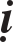 Caên nguyeân cuûa con ngöôøi Lang thang trong sanh töû, Luoân rong ruoåi chìm noåi, Rôi vaøo naêm neûo ñöôøng.Cheát kia sinh nôi naøyÑeàu coù nhöõng nhaân duyeân, Töôùng maïo cuûa thaân ngöôøi Nay seõ noùi cho oâng.Böôùc ñi maø nghieâng ngaõ Khoâng töï mình nhaän bieát, Ngöôùc nhìn bò meâ hoaëcLuoân vui laïi queân nhieàu. Cöû ñoäng nheï nhö bay Rong chôi nôïi ñoàng roäng, Ngöôøi naøy chính laø töø Ñòa nguïc Hoaït maø ñeán.Tay chaân nhieàu ñau nhöùc Nguû giaät mình tænh giaác Moäng nhöõng ñieàu hung aùc Ñòa nguïc Haéc Thaèng ñeán. Toùc roái maét döõ daènRaêng daøi öa giaän döõ, Tieáng traàm mau noåi noùng Ñaïi nguïc Hôïp Hoäi ñeán. Gioïng noùi luoân to lôùn Khoâng bieát gì hoå theïn Thích nghe tieáng keâu goïi Khoâng phaân bieät thaät giaû, Naêm nguû thöôøng reân ræ Moäng goïi to kinh haõi, Neân bieát raèng ngöôøi naøy Töø nguïc keâu khoùc ñeán.Thöôøng öa khoùc buoàn ñau Leân cao nhìn ra xaThích moïi ngöôøi ñaáu ñaù Khoâng coù ngöôøi thaân sô Noùi thì khieán cho giaän Ñeâm daøi khoâng coù aên Ngöôøi naøy chính laø ñeán Töø nguïc keâu khoùc lôùn. Thaân lôùn maø chaân nhoû Söùc löïc chaúng bao nhieâu, Noùi naêng thöôøng aám ôù Tieáng nhö huõ saùnh vôõ, Thaàn thöùc khoâng yeân ñònh Khoâng coù taâm hieáu thuaän, Neân bieát raèng ngöôøi naøy Töø nguïc A Tyø ñeán.Thaân theå thoâ laïi xaáuÑau khoå maõi ruøng mình, Öa noùng thích khao khaùt Tham tieác vaø ganh gheùt Thaáy ngöôøi giuùp aân hueä Töï mình sinh phieàn naõo Ngöôøi naøy quaû laø ñeán Töø ñòa nguïc noùng böùc.Thaáy löûa luoân kinh sôï Laïi öa thích noùng aám Böôùc ñi thaät nheï nhaøngKhoâng phoøng ngöøa hôïp thôøi Ñaõ laøm laïi hoái haänVaãn muoán tieáp tuïc laøm, Ngöôøi naøy laïi ñeán töø Ñòa nguïc noùng böùc lôùn. Maét nhoû öa trôïn tröøng Nhaän chòu nhieàu doái gaït Taïo ra nhöõng heïp hoøi Loøng daï khoâng roäng raõi Thaáy lôùn maø sôï haõi Nhìn nhoû laïi vui möøng, Ngöôøi naøy chính laø ñeán Töø ñòa nguïc Öu Baùt.Maét ñoû hình haøi xaáu Thöôøng öa thích kieän tuïng, Phæ baùng caùc Hieàn Thaùnh Vaø nhöõng ngöôøi ñaéc ñaïo, Ngaøy ñeâm rình raäp ngöôøi Laøm nhöõng ñieàu phi phaùp, Neân bieát raèng ngöôøi naøy Töø nguïc Baùt Ñaàu ñeán.Maét nhìn thaáy ba goùc Baát hieáu vôùi cha meï, Soáng thì maïng ngaén nguûi Töø nguïc raøng buoäc ñeán.Thích mang theo dao kieám Khieâu khích ngöôøi ñaùnh nhau, Chaéc chaén bò ngöôøi gieátTöø nguïc Maân trì ñeán. Thaân coù nhöõng thöông tích Hôi mieäng hoâi noàng naëc, Khoâng gaàn guõi vôùi ngöôøi Töø ñòa nguïc Khoaùng ñeán. Hình theå raát cao lôùnBöôùc ñi thì yeáu ñuoái, Toùc thöa da laïi moûngLuoân luoân nhieàu beänh hoaïn, Thaáy ngöôøi thì giaän döõ Tham aên khoâng thoûa maõn, Neân bieát raèng ngöôøi naøy Ñeán töø ñòa nguïc DieämThaân hình traéng maét xanh Noùi thì chaûy nöôùc boït, Lôøi khoâng coù ñaàu ñuoâi Thích chôi troø buïi baëm, Thaáy buøn laéng raát nhieàu Thaân naèm leân treân ñoù, Ngöôøi naøy chính laø ñeán Töø ñòa nguïc soâng tro.Maét vaøng ñaàu ruït laïi Ngöôøi nhìn thaáy döõ daèn, Vieäc xaûy ra hoaûng sôï Töø nguïc Kieám Thoï ñeán. Tay luoân luoân caàm dao Nghe ñaùnh nhau thì vui, Bò dao laøm toån haïiTöø nguïc Ñao Kieám ñeán. Thaân hình ñen coå taéc Thích ôû trong nhaø toái, Mieäng noùi ra lôøi aùcTöø nguïc Tro noùng ñeán. Söùc löïc chaúng bao nhieâu Khoâng theå töï taïi ñöôïc,Ñöông nhieân nhöõng ñöôïc maát Chaúng coù gì do mình,Thaân laøm ngheà gieát moåKhoâng xa rôøi beân caïnh, Neân bieát raèng ngöôøi naøy Töø nguïc Loät da ñeán.Giaän vui luoân thaát thöôøng Laïi bieát luoân hoái haän, Luùc coù theå töø choáiKhoâng traûi qua ngaøy ñeâm, Chaân thaønh traùch taâm mình Nhö gaëp phaûi hình phaït, Ngöôøi naøy chính laø ñeánTöø ñòa nguïc EÙp laïi. Thích ôû choã hoâi thoái Öa aên vaät thoâ taïp, Maëc nhöõng ñoà xaáu teä Töø nguïc phaån giaûi ñeán.Nhan saéc thaät xaáu xí Gioïng noùi thì thoâ loãThích xuùi ngöôøi ñaùnh nhau Töø nguïc Thieän Höông ñeán. Neân xem töôùng maïo naøy Voán töø nôi naøo ñeánBieát roõ neân xa lìa xa Nhö traùnh kieáp löûa chaùyTöôùng traïng cuûa ñòa nguïc Noùi sô löôïc nhö vaäy.Thöù hai laø töôùng suùc sanh:Tieáp ñeán noùi suùc sanh Chòu thaân hình ñoåi khaùc, Chuyeân taâm suy xeùt kyõ Khoâng taïo ra duyeân aáy. Noùi naêng thì chaäm chaïp Khoâng daáy leân giaän döõ,Cung kính baäc tröôûng thöôïng Ñeán töø trong loaøi voi.Thaân lôùn maø baån thæuChòu ñöïng ñöôïc Noùng laïnh, Giaän nhieàu khoù hoùa giaûi Töø loaøi Laïc ñaø ñeán.Ñi xa aên thaät khoûeKhoâng traùnh moïi hieåm naïn, Nhôù vieäc bieát chaân thaätTöø trong loaøi Ngöïa ñeán. AÂn hoøa thuaän nhaân aùi Chòu ñöôïc söï noùng laïnh, Khoâng nhôù vieäc ñaõ laøm Töø trong loaøi Traâu ñeán. Lôùn tieáng khoâng hoå theïn Ñöôïc nhieàu söï kính meán, Khoâng phaân bieät phaûi traùi Töø trong loaøi Löøa ñeán.Lôùn nhoû khoâng sôï haõi Thöôøng tham lam aên thòt, Moïi vieäc khoâng khoù khaên Töø loaøi Sö töû ñeán.Thaân cao maét troøn xoe Ñi laïi nôi ñoàng hoang, Caêm gheùt vôùi vôï con Töø trong loaøi Hoå ñeán. Loâng daøi maét nhoû beù Ít daáy khôûi giaän döõ, Khoâng thích ôû moät choãTöø trong loaøi Chim ñeán. Taùnh khoâng heà thay ñoåi Thích gieát haïi coân truøng, Chæ vui nôi goø maûTöø trong loaøi Caùo ñeán. Ít tieáng raát khoûe maïnhKhoâng coù chuyeän daâm duïc, Khoâng yeâu quyù vôï conTöø trong loaøi Lang ñeán. Khoâng thích aùo quaàn ñeïp Rình baét nhöõng sai traùi, Nguû ít giaän döõ nhieàuTöø trong loaøi Choù ñeán. Thaân ngaén maø loâng daøi AÊn nhieàu ham nguû nghæ,Khoâng thích nôi saïch seõ Töø trong loaøi Heo ñeán. Loâng vaøng luoân baát ngôø Chæ thích choán nuùi ñoài Tham aên caùc hoa quaû Töø loaøi Vöôïn khæ ñeán.Gaéng göôïng nhieàu doái gaït Khoâng sôï gì khoù khaên, Vieäc laøm bieát thay ñoåiTöø trong loaøi Quaï ñeán. Ña tình vôùi saéc duïc.Ít phaân bieät chính nghóa, Taâm khoâng coù ghi nhôù Töø loaøi Boà caâu ñeán.Vieäc laøm ñaày toäi loãiGaéng göôïng ñeå chòu nhuïc, Baát hieáu vôùi cha meï Trong loaøi chim coác ñeán. Cuõng khoâng bieát pheùp taéc Laïi khoâng bieát sai traùi, Ngaøy ñeâm luoân ngu hoaëc Töø trong loaøi Deâ ñeán.Thích ngoâng öa troø chuyeän Gaàn guõi ngöôøi phoùng khoaùng, Ñöôïc moïi ngöôøi yeáu quyù Trong loaøi Anh vuõ ñeán.Nhöõng vieäc laøm baát ngôø Thích ôû giöõa moïi ngöôøi, Noùi naêng nhieàu raéc roái Trong loaøi chim saùo ñeán. Böôùc ñi thaät thong thaûYÙ coù nhöõng quy taéc, Laøm haïi nhieàu sinh loaïi Töø trong loaøi Haïc ñeán. Thaân hình nhoû ham daâm YÙù khoâng chuyeân oån ñònh, Thaáy saéc taâm meâ hoaëc, Töø trong Chim töôùc ñeán,Maét ñoû maø raêng ngaén Noùi thì nhoå nöôùc boït, Naèm thì thaân cuoán laïi Töø trong Raén ñoäc ñeán. Noùi naêng thì giaän döõ Khoâng xeùt ñeán yù nghóa, Mieäng phaùt ra aùc ñoäc Töø trong chim traám ñeán. Chæ giaûi quyeát tham aênAÂm höôûng ngaàm naác ngheïn, Ñeâm thì laïi ít nguûTöø trong loaøi Meøo ñeán. Ñaøo xuyeân töôøng troäm caép Ham cuûa caûi raát sôï,Cuõng khoâng coù thaân sô Töø trong loaøi chuoät ñeán. Quaùn xeùt kyõ töôùng maïo Töø suùc sanh maø ñeán.Thöù ba laø töôùng ngaï quyû:Thaân cao nhieàu sôï haõi Laáy toùc quaán chaët thaân, AÙo quaàn luoân baån thæu Töø ngaï Quyû maø ñeán.Daâm daät laïi tham tieác Gheùt caùi ñöôïc cuûa ngöôøi, Khoâng thích ban aân hueä Töø ngaï quyû maø ñeán.Baát hieáu vôùi cha meï Lôùn nhoû trong gia ñình, Ñuïng chaïm laø tranh caõi Töø ngaï Quyû maø ñeán.Khoâng tin lôøi chí thaønh Laøm vieäc theo höùng thuù, Söùc yeáu hieåu bieát ítTöø ngaï Quyû maø ñeán. AÂm thanh bò taéc ngheõn Baát ngôø sinh giaän döõ, AÊn thì thích moùn noùngTöø ngaï Quyû maø ñeán. Luoân thieáu huït tieàn baïc Ngheøo heøn ít hieåu bieát, Bò ngöôøi trí cheâ cöôøi Töø ngaï Quyû maø ñeán.Nhaø khoâng thôø kính Phaät Khoâng thích nghe giaùo phaùp, Ñöôøng Trôøi maõi xa caùchTöø ngaï Quyû maø ñeán.Vôï con khoâng kính troïng Anh chò em trong nhaø, Moïi ngöôøi ñeàu caêm gheùt Töø ngaï Quyû maø ñeán.Soáng thì luoân coâ quaïnh Khoâng ngöôøi naøo nhìn ngoù, Cheát trôû veà nôi ñeánKhoâng xa lìa duyeân xöa. YÙ chí raát heïp hoøiKhoâng thích söï quang vinh, Nhöõng vieäc laøm khoù coiTöø ngaï Quyû maø ñeán. Vieäc laøm khoâng ích lôïi ñaõ laøm ñieàu phieàn toaùi, Bò moïi ngöôøi xua ñuoåi Töø ngaï Quyû maø ñeán.Hoaëc coù vieäc vui buoàn Khoâng xeùt kyõ caên nguyeân, Khoâng nghe ngöôøi can ngaên Töø ngaï quyû maø ñeán.Khoâng thích nôi vaéng laëng Öa soáng nôi nhaø xí,Dung maïo thöôøng xaáu xa Töø thaàn gioù maø ñeán.Thaân lôùn öa toát ñeïp Ham thích aên moùn thòt, Chæ thích thôø thaàn linh Töø Duyeät xoa maø ñeán.Noùng giaän cuøng ñaùnh nhauThaáy vaät thì tham ñaém, Khoâng heà coù neù traùnh Töø Duyeät xoa maø ñeán.Ngöôøi thaáy loâng döïng ñöùng Thaúng veà tröôùc nhìn kyõ, Gioáng nhö bò sai laàmTöø La saùt maø  ñeán. Thaân hình nhoû da moûng Veû maët thaät deã gaàn, Nghe aâm nhaïc vui möøng Töø Caøn ñaïp hoøa ñeán.YÙ toát laønh nhanh nheïn Höông xoâng öôùp töï xoa, Coù nhieàu nhöõng kyõ thuaät Töø Caøn ñaïp hoøa ñeán.Luoân luoân thích muùa haùt Gaùi trai cuøng haàu haï, Tröôùc noùi sau mæn cöôøi Töø chaân ñaø la ñeán.Taùnh tình thaät dòu daøng Hieåu roõ raøng thôøi tieát, Coù theå ñoaïn laäu keátTöø Chaân ñaø la ñeán. Ñaây laø töôùng ngaï quyû Duyeät xoa cuûa La saùt.Thöù tö laø töôùng tu la:Maét troøn khuoân maët vuoâng Thaân maøu vaøng - toùc vaøng, Ñaày ñuû caùc kyõ thuaätTöø A-tu-luaân ñeán. Thaúng oaùn thuø thì ñaùnh Töø A-tu-luaân ñeán.Ñaây laø A-tu-luaân Töôùng aáy noùi sô löôïc.Thöù naêm laø töôùng loaøi ngöôøi: Bieát höôùng veà nôi sanhGiöõ gìn khoâng queân maát, Hieåu roõ raøng söï nghieäpTöø loaøi ngöôøi maø ñeán. Loaïi boû nhöõng hö giaû Ngöøng laïi khoâng thöïc hieän, Vieäc laøm ñeàøu bình ñaúngTöø loaøi ngöôøi maø ñeán. Noùi ñieàu thieän-ñieàu aùc Laàn ñaàu khoâng queân maát, Khoâng tin theo gian doái Töø loaøi ngöôøi maø ñeán.Tham daâm vaø ganh gheùt Taâm chaáp chaët khoù boû, Bieát nhöõng caùch thoâng tuïc Töø loaøi ngöôøi maø ñeán.YÙù tin haønh boá thíBieát phaùp vaø phi phaùp, Taâm khoâng leäch beân naøo Töø loaøi ngöôøi maø ñeán.Khoâng sai laïc giôø giaác Cuõng khoâng theå löôøi nhaùc, Cung kính baäc Thaùnh Hieàn Töø loaøi ngöôøi maø ñeán.Giaû söû gaëp Sa moân Trì giôùi vaø ña vaên, Chí taâm ñeå thöøa söï Töø loaøi ngöôøi maø ñeán. Coù theå thôø chö PhaätChaùnh phaùp vaø chuùng Taêng, Thöôøng xuyeân nghe giaùo phaùp Töø loaøi ngöôøi maø ñeán.Nghe phaùp coù theå bieát Nghe ñieàu aùc khoâng laøm, Nhanh choùng ñeán Nieát-baøn Töø loaøi ngöôøi maø ñeán.Ñaây laø töôùng loaøi ngöôøi Noùi sô veà beân ngoaøi.Thöù saùu laø töôùng loaøi Trôøi:Döïa vaøo nuùi Tu diCoù naêm chuûng loaïi Trôøi,Ñaõ taïo duyeân ban ñaàu Töôùng ñoù khoâng gioáng nhau. Eo löng nhoû chaân toLuoân luoân thích mæn cöôøi, Ngöôøi trí neân xeùt kyõTöø loaøi Khuùc thieân ñeán. YÙ toát laønh vi dieäuÍt höôùng veà tieàn cuûa, Thaáy ñaùnh nhau thì sôï Töø loaøi Thi thieân ñeán. Thaân cao theå trong traéngNhan saéc thaät ñoan chaùnh Khoâng thích nhìn aùnh löûa Töø loaøi Baø thieân ñeán.Trong loøng thöôøng vui veû Nghe ñieàu aùc khoâng vui, Khoâng theo ngöôøi ta chòu Töø loaøi Nhaïc thieân ñeán. Tö duy chòu ñöïng khoå Thích phaân bieät nghóa lyù, Töø hieáu vôùi cha meïTöø Tyø Sa thieân ñeán.ÔÛ khoâng thích nhaø cöûa Öa ñeán nôi nuùi röøng, Thöôøng nghó ñeán nöõ saéc Töø coõi Tam thieân ñeán.Tieàn cuûa tuy khoâng nhieàu Sanh trong nhaø heøn moïn, Nhöng taâm vui thanh tònh Töø coõi Tam thieân ñeán.Tuøy yù mình töï laømVieäc laøm khoâng haïn ñònh, Nhìn xa laøm traùi nguyeän Töø coõi Vieâm thieân ñeán.YÙ thích daâm ngöôøi ta Khoâng giöõ gìn vôï mình, Bò ma quyû sai khieánTöø Tha Hoùa thieân ñeán.Tuïng raèng:Vaâng theo thôø cha meï Luoân luoân phaùp laø nghóa, Chaúng phaûi ñaïo caàu ñaïo Taâm khoâng heà tieác reû Khoâng vui vôùi taïi giaTöø coõi Phaïm thieân ñeán. YÙ nguyeän vaø tính chaát Luoân luoân ham nguû nghæ,Cuõng khoâng hieåu pheùp taéc Töø Voâ Töôûng thieân ñeán.Chuùng sanh trong saùu ñöôøng Taát caû khoâng caên baûn,Taùnh haïnh khoâng gioáng nhau Tieát thaùo cuõng sai khaùc”.Thieän aùc traùi ngöôïc nhau Phaøm Thaùnh cuøng moät ñaïo, Naêm aám tuy gioáng nhau Maø saùu ñöôøng khaùc phaùp, xem töôùng quaùn saùt kyõÑeàu bieát nghieäp ñôøi tröôùc, Boû aùc maø tu thieänMôùi coù theå ngaên ñöôïc.NHAÂN DUYEÂN CAÛM ÖÙNGSô löôïc daãn ra saùu chuyeän: 1.Hoaøng Ñaàu Lang thôøi Haùn; 2. Chu AÙ Phu thôøi Haùn; 3. Löu Linh thôøi Toáng; 4. Sa moân Thích Dieãm thôøi Löông; 5. Sa moân Thích Trí Taïng thôøi Löông; 6.Cö só Tröông Nguyeân thôøi Chu.Haùn Vaên Ñeá moäng saép leân coõi Trôøi maø khoâng leân ñöôïc, coù moät ngöôøi ñaàu maøu vaøng ñaåy maø tieán leân, quay ñaàu laïi nhìn maø thaáy aùo quaàn ngöôøi ñoù xuyeân thuûng phía sau. Tænh giaác ñang ôû treân ñaøi cao, thaáy ngöôøi ñaàu muøa vaøng laø Ñaëng Thoâng aùo quaàn xuyeân thuûng phía sau, chính laø ngöôøi ñaõ thaáy trong moäng. Lieàn coù yù ban thöôûng suûng aùi, cho pheùp ñöôïc laøm teå töôùng. Ñang luùc aáy ngheøo ñoùi heát möùc, beøn ban thöôûng nuùi ñoàng ôû nöôùc Thuïc Khieán cho töï ñuùc tieàn ñeå cung caáp giuùp ñôõ, taøi saûn baèng nöûa choán kinh sö. Vaên Ñeá maéc beänh ung nhoït, Ñaëng Thoâng luoân luoân bò hoï. Vaên Ñeá noùi: Ai yeâu quyù Ta nhaát? Ñaëng Thoângtraû lôøi raèng: Yeâu quyù khoâng ai baèng Thaùi töû. Khieán Thaùi töû ho maø saéc maët khoù chòu, vì vaäy oâm loøng oaùn haän. Sau ñoù Vaên Ñeá baêng haø, Caûnh Ñeá leân ngoâi, tra cöùu baûn aùn Ñaëng Thoâng töï yù ñuùc tieàn, tòch thu taát caû nhaø cöûa taøi saûn, cuoái cuøng maø cheát ñoùi.Thôøi nhaø Haùn coù Chu AÙ Phu, laø con trai thöù cuûa Giaùng Haàu Boät. Ban ñaàu Höùa Phuï xem töôùng noùi raèng: OÂng trong ba naêm ñeán töôùc Haàu, naêm naêm maø laøm töôùng, ñaïi vò cao aáy khoâng gì hôn, nhöng cuoái cuøng bò cheát ñoùi. AÙ Phu noùi: OÂâi, toâi vì sao nhö vaäy, neáu ñaõ laø ñòa vò cao quyù, laïi vì sao maø cheát ñoùi? Höùa Phuï noùi: Khoâng phaûi nhö vaäy, thuaän theo lyù nhaäp khaåu laø phaùp luaät boû ñoùi maø cheát. Sau ba naêm Giaùng Haàu Theá Töû coù toäi bò caùch chöù, maø AÙ Phu tieáp tuïc duy trì töôùc Haàu, ñeán khi phaù tan Ngoâ Sôû coù coâng lôùn trôû thaønh Thöøa töôùng. Vì trung thaønh cöông tröïc nhieàu laàn phaïm ñeán yù cuûa Caûnh Ñeá, cho neân bò giam vaøo nguïc cuoái cuøng maø cheát ñoùi.Hai chuyeän treân ñaây trích töø Haùn Thö.Thôøi nhaø Toáng coù Löu  Linh, khoâng bieát ngöôøi  nôi naøo, soáng ôû thoân trong phaïm vi thaønh ñaàu ñöôøng Ñoâng vuøng Taán Laêng, raát toân kính giaùo phaùp, ôû trong nhaø laäp ra moät gian tinh xaù, thöôøng thieát trai tuï taäp ñoâng ñuû. Ngaøy 27 thaùng ba naêm thöù chín thôøi Toáng Nguyeân Gia, cha maéc beänh ñoät ngoät qua ñôøi, caùc thaày mo caàu nguyeän ñeàu noùi raèng: Nhaø seõ tieáp tuïc coù ba ngöôøi cheát. Caïnh nhaø coù Ñaïo só thôø ngoaïi ñaïo, hoï Nguïy teân Phaû, thöôøng laøm phuø aán giaû doái caûm hoùa moïi ngöôøi trong thoân xoùm, noùi vôùi Löu Linh raèng: Nhaø anh suy suïp tai hoïa khoâng ngöøng, bôûi vì toân thôø thaàn linh ngöôøi Hoà ñaáy, neáu thôø Ñaïi ñaïo thì chaéc chaén ñöôïc nhôø phöôùc laønh che chôû, khoâng ñoåi yù thì töông lai gia ñình dieät vong. Löu Linh lieàn gaáp ruùt môøi Ñaïo só boû khoâng toân thôø giaùo phaùp. Nguïy Phaû noùi: Neân ñoát boû kinh töôïng, thì tai hoïa môùi ñöôïc tröø dieät maø thoâi. Laäp töùc ñoùng cöûa tinh xaù chaâm löûa ñoát saïch, löûa chaùy röøng röïc suoát ngaøy maø vaät bò chaùy thì chæ coù ngoâi nhaø maø thoâi, Kinh töôïng côø phöôùn vaãn y heät nhö cuõ, phi töôïng ôû trong ñeâm toái laïi phaùt ra aùnh saùng choùi loøa. Luùc aáy caùc Ñaïo só coù treân hai möôi ngöôøi, cuõng coù veû sôï haõi ñieàu linh ng- hieäm maø tìm caùch rôøi xa. Thaày troø Nguïy Phaû haõy coøn yù muoán haêng say khoâng döøng laïi, xoûa toùc böôùc ñi moät mình caàm theo dao vaø daây thöøng, noùi raèng ñuoåi Phaät trôû veà nöôùc Hoà, khoâng ñöôïc ôû laïi Trung Haï laøm haïi daân chuùng. Löu Linh ngay trong ñeâm aáy gioáng nhö coù ngöôøi ñang ñaùnh ñaäp mình, boãng nhieân ngaõ nhaøo xuoáng ñaát, moïi ngöôøi ñôõ daäy thaáy coøn laïi hôi thôû, lieàn uû ruû co quaép khoâng theå naøo cöû ñoäng ñöôïc. Ñaïo só Nguïy Phaû, luùc aáy trong thaân theå phaùt ung nhoït moãi ngaøy chaûy ra hai thaêng,khoâng quaù moät thaùng nhaän chòu ñau khoå maø cheát. Ñoàng baïn töø beân ngoaøi ñeàu maéc phaûi beänh huûi. Ngöôøi haøng xoùm aáy laø Thuûy Khaâu Hoøa– Thaùi thuù vuøng Ñoâng An, truyeàn ñeán Ñoâng Döông khoâng nghi ngôø gì, luùc aáy cuõng coù nhieàu ngöôøi troâng thaáy.Chuyeän treân ñaây trích töø Minh Töôøng Kyù.Thôøi nhaø Löông coù Sa moân teân Dieãm ôû chuøa Chieâu Ñeà, tuoåi nhoû ñaõ xuaát gia. Luùc môùi laøm Sa di, coù moät ngöôøi xem töôùng, gioûi veà taøi naêng xem boùi qua töôùng, noùi vôùi thaày Dieãm raèng:Ñeä töû thaáy thaày tuy raát thoâng minh trí tueä saéc saûo, nhöng maø maïng ngaén nguûi soáng khoâng qua moät tuaàn nöõa ñaâu. Thaày Dieãm ñaõ nghe lôøi naøy, lieàn môøi  caùc Ñaïi ñöùc cuøng nhau bình luaän, laøm phöôùc   gì toát ñeïp ñeå ñöôïc keùo daøi maïng soáng. Caùc Ñaïi ñöùc traû lôøi raèng: Döïa theo Thaùnh giaùo cuûa Ñöùc Phaät thì thoï trì kinh Kim Cang Baùt nhaõ, coâng ñöùc lôùn nhaát, neáu coù theå coá gaéng thoï trì thì chaéc chaén ñöôïc taêng theâm tuoåi thoï. Thaày Dieãm vaâng maïng vaøo nuùi laäp chí tu döôõng thaân taâm thoï trì kinh Baùt Nhaõ. Hôn naêm naêm ñaõ thaáy laø keùo daøi tuoåi thoï. Sau ñoù nhaân dòp rôøi nuùi laïi gaëp ngöôøi xem töôùng, ngöôøi xem töôùng ngaïc nhieân caûm thaáy laï luøng, lieàn noùi vôùi thaày Dieãm raèng: Gaàn ñaây tu coâng ñöùc   gì maø ñöôïc taêng theâm thoï maïng nhö vaäy? Thaày Dieãm keå laïi ñaày ñuû yù tröôùc ñaây, cho neân ñöôïc nhö vaäy. Ngöôøi xem töôùng ca ngôïi vui möøng maõi khoâng thoâi. Veà sau thaày Dieãm hoïc hoûi caøng toát ñeïp theâm, coá gaéng hoaèng döông kinh luaän nghieân cöùu saâu trong Phaät phaùp, laøm vò Ñaïi ñöùc truù trì, tuoåi quaù chín möôi, maïng chung ôû taïi chuøa naøy.Thôøi nhaø Löông coù Sa moân Trí Taïng ôû chuøa Khai Thieän - Chung Sôn, ngöôøi hoï Coá Thò ôû quaän Ngoâ - nöôùc Ngoâ. Coù baø cuï giaø gioûi veà xem töôùng cho ngöôøi ñeå bieát laønh döõ, traêm ngöôøi khoâng sai moät ngöôøi, noùi vôùi Trí Taïng raèng: Phaùp sö thoâng minh bieän luaän saéc saûo hôn ngöôøi danh tieáng löu trong khaép thieân haï, chæ tieác laø maïng soáng khoâng daøi, coù theå ñeán ba möôi moát thoâi. Luùc aáy tuoåi ñaõ hai möôi chín, nghe noùi cho bieát thôøi haïn ngaén nguûi naøy, theá laø laäp töùc döøng giaûng giaûi doác loøng tu ñaïo, phaùt theä nguyeän to lôùn laø khoâng ra khoûi coång chuøa. Lieàn tìm toøi trong kinh taïng gaëp ñöôïc kinh Kim Cang Baùt Nhaõ, thoï trì ñoïc tuïng toân kính suoát ñôøi. Ñeán tuoåi cuoái ñôøi gaëp tai aùch nhö ñaõ baùo tröôùc, duøng höông thôm traûi qua taém röûa, vaøo trong phoøng vaéng laëng tuïng kinh ñeå chôø caùi cheát ñeán. Choác laùt nghe giöõa hö khoâng coù tieáng noùi raèng: Naøy ngöôøi thieän nam, oâng tröôùc kia laø thoï ba möôi moát tuoåi, thì baùo maïng heát kyø haïn, nhôø uy löïc cuûa kinh Baùt Nhaõ maø ñöôïc thoï maïng gaáp boäi roài. Sau ñoù Trí Taïng ra khoûi nuùi thöû ñi qua choã ngöôøi xem töôùng tröôùc kia.Ngöôøi aáy môùi voâ cuøng kinh ngaïc ñöùng daäy noùi: Vì sao haõy coøn ôû theá gian vaäy, tröôùc ñaây thaáy töôùng thoï ngaén nguûi, naêm nay hoaøn toaøn khoâng coù vieäc gì, Sa moân quaû thaät khoâng theå naøo xem töôùng roài. Trí Taïng hoûi: Naêm nay ñöôïc ñeán bao nhieâu? Ñaùp raèng: Saéc töôùng cao quyù cuûa Phaùp sö hôn saùu möôi tuoåi. Trí Taïng noùi: Naêm möôi laøm maïng ñaõ laø khoâng cheát non, huoáng hoà vöôït qua vaäy. Theá laø ñem nguyeân do noùi cho ngöôøi xem töôùng bieát, ngöôøi aáy vui möøng kính phuïc voâ cuøng, sau ñoù ghi nhôù ñeán luùc taän soá. Ngay sau ñoù ñaïo tuïc vuøng Giang Taû thi nhau tuïng trì kinh naøy, quaû thaät laø coù daáu hieäu toát laønh, nhôø vaøo Trí Taïng maø taát caû ñeàu caûm nhaän vaäy. Vaøo ngaøy möôøi laêm thaùng chín naêm thöù ba thôøi Löông Phoå Thoâng, taï theá taïi chuøa naøy, höôûng thoï saùu möôi laêm tuoåi.Hai chuyeän treân ñaây trích töø Löông Cao Taêng Truyeän.Vaøo thôøi Haäu Chu coù Tröông Nguyeân töï laø Hieáu Thæ, ngöôøi vuøng vaïn Thaønh – Haø Baéc, tuoåi vöøa möôøi saùu, oâng cuûa Tröông Nguyeân bò muø maét, suoát ba naêm Tröông Nguyeân luoân luoân öu saàu khoùc loùc, ngaøy ñeâm kinh haønh ñeå caàu phöôùc laønh gia hoä, laïi ñoïc kinh Döôïc Sö noùi: “Ngöôøi maø ñöôïc nhìn thaáy”. Lieàn thænh baûy vò Taêng thaép baûy ngoïn ñeøn, baûy ngaøy baûy ñeâm laàn löôït ñoïc tuïng kinh Döôïc Sö, moãi ngaøy haønh ñaïo ñeàu chòu ñöïng gian khoå caàu nguyeän raèng: Tröông nguyeân laø chaùu baát hieáu, khieán cho oâng bò muø maét, nay duøng aùnh ñeøn cuùng döôøng khaép nôi phaùp giôùi, maét oâng ñöôïc saùng laïi, tröông Nguyeân caàu ñöôïc toái thay oâng. Tha thieát caàu nguyeän traûi qua baûy ngaøy nhö vaäy, ñeâm aáy moäng thaáy coù moät oâng laõo, laáy moät chieác löôïc bí baèng vaøng chöõa beänh maét cho oâng mình, noùi vôùi Tröông Nguyeân raèng: Chôù lo buoàn ñau thöông gì caû, ba ngaøy veà sau maét cuûa oâng con chaéc chaén chöõa khoûi. Tröông Nguyeân ôû trong moäng vui möøng nhaûy nhoùt khoâng sao noùi ñöôïc. Töùc thì luùc aáy giaät mình tænh giaác, beøn keå laïi ñaàu ñuoâi giaác moäng cho moïi ngöôøi trong nhaø bieát. Quaû nhieân sau ba ngaøy maét cuûa oâng ñöôïc khoûi beänh.Chuyeän treân ñaây trích töø Chu Söû.■